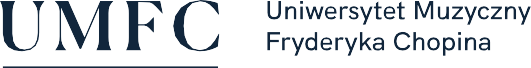 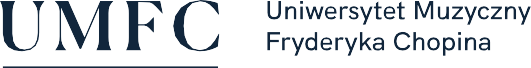 SPOSOBY REALIZACJI I WERYFIKACJI EFEKTÓW UCZENIA SIĘ ZOSTAŁY DOSTOSOWANE DO SYTACJI EPIDEMIOLOGICZNEJ WEWNĘTRZNYMI AKTAMI PRAWNYMI UCZELNINazwa przedmiotu:LiturgikaNazwa przedmiotu:LiturgikaNazwa przedmiotu:LiturgikaNazwa przedmiotu:LiturgikaNazwa przedmiotu:LiturgikaNazwa przedmiotu:LiturgikaNazwa przedmiotu:LiturgikaNazwa przedmiotu:LiturgikaNazwa przedmiotu:LiturgikaNazwa przedmiotu:LiturgikaNazwa przedmiotu:LiturgikaNazwa przedmiotu:LiturgikaNazwa przedmiotu:LiturgikaNazwa przedmiotu:LiturgikaNazwa przedmiotu:LiturgikaNazwa przedmiotu:LiturgikaNazwa przedmiotu:LiturgikaNazwa przedmiotu:LiturgikaNazwa przedmiotu:LiturgikaNazwa przedmiotu:LiturgikaNazwa przedmiotu:LiturgikaNazwa przedmiotu:LiturgikaJednostka prowadząca przedmiot:
UMFC Filia w BiałymstokuWydział Instrumentalno-Pedagogiczny, Edukacji Muzycznej i WokalistykiJednostka prowadząca przedmiot:
UMFC Filia w BiałymstokuWydział Instrumentalno-Pedagogiczny, Edukacji Muzycznej i WokalistykiJednostka prowadząca przedmiot:
UMFC Filia w BiałymstokuWydział Instrumentalno-Pedagogiczny, Edukacji Muzycznej i WokalistykiJednostka prowadząca przedmiot:
UMFC Filia w BiałymstokuWydział Instrumentalno-Pedagogiczny, Edukacji Muzycznej i WokalistykiJednostka prowadząca przedmiot:
UMFC Filia w BiałymstokuWydział Instrumentalno-Pedagogiczny, Edukacji Muzycznej i WokalistykiJednostka prowadząca przedmiot:
UMFC Filia w BiałymstokuWydział Instrumentalno-Pedagogiczny, Edukacji Muzycznej i WokalistykiJednostka prowadząca przedmiot:
UMFC Filia w BiałymstokuWydział Instrumentalno-Pedagogiczny, Edukacji Muzycznej i WokalistykiJednostka prowadząca przedmiot:
UMFC Filia w BiałymstokuWydział Instrumentalno-Pedagogiczny, Edukacji Muzycznej i WokalistykiJednostka prowadząca przedmiot:
UMFC Filia w BiałymstokuWydział Instrumentalno-Pedagogiczny, Edukacji Muzycznej i WokalistykiJednostka prowadząca przedmiot:
UMFC Filia w BiałymstokuWydział Instrumentalno-Pedagogiczny, Edukacji Muzycznej i WokalistykiJednostka prowadząca przedmiot:
UMFC Filia w BiałymstokuWydział Instrumentalno-Pedagogiczny, Edukacji Muzycznej i WokalistykiJednostka prowadząca przedmiot:
UMFC Filia w BiałymstokuWydział Instrumentalno-Pedagogiczny, Edukacji Muzycznej i WokalistykiJednostka prowadząca przedmiot:
UMFC Filia w BiałymstokuWydział Instrumentalno-Pedagogiczny, Edukacji Muzycznej i WokalistykiJednostka prowadząca przedmiot:
UMFC Filia w BiałymstokuWydział Instrumentalno-Pedagogiczny, Edukacji Muzycznej i WokalistykiJednostka prowadząca przedmiot:
UMFC Filia w BiałymstokuWydział Instrumentalno-Pedagogiczny, Edukacji Muzycznej i WokalistykiJednostka prowadząca przedmiot:
UMFC Filia w BiałymstokuWydział Instrumentalno-Pedagogiczny, Edukacji Muzycznej i WokalistykiJednostka prowadząca przedmiot:
UMFC Filia w BiałymstokuWydział Instrumentalno-Pedagogiczny, Edukacji Muzycznej i WokalistykiJednostka prowadząca przedmiot:
UMFC Filia w BiałymstokuWydział Instrumentalno-Pedagogiczny, Edukacji Muzycznej i WokalistykiRok akademicki:2020/2021Rok akademicki:2020/2021Rok akademicki:2020/2021Rok akademicki:2020/2021Kierunek:edukacja artystyczna w zakresie sztuki muzycznejKierunek:edukacja artystyczna w zakresie sztuki muzycznejKierunek:edukacja artystyczna w zakresie sztuki muzycznejKierunek:edukacja artystyczna w zakresie sztuki muzycznejKierunek:edukacja artystyczna w zakresie sztuki muzycznejKierunek:edukacja artystyczna w zakresie sztuki muzycznejKierunek:edukacja artystyczna w zakresie sztuki muzycznejKierunek:edukacja artystyczna w zakresie sztuki muzycznejKierunek:edukacja artystyczna w zakresie sztuki muzycznejKierunek:edukacja artystyczna w zakresie sztuki muzycznejKierunek:edukacja artystyczna w zakresie sztuki muzycznejSpecjalność:muzyka kościelnaSpecjalność:muzyka kościelnaSpecjalność:muzyka kościelnaSpecjalność:muzyka kościelnaSpecjalność:muzyka kościelnaSpecjalność:muzyka kościelnaSpecjalność:muzyka kościelnaSpecjalność:muzyka kościelnaSpecjalność:muzyka kościelnaSpecjalność:muzyka kościelnaSpecjalność:muzyka kościelnaForma studiów:stacjonarne pierwszego stopniaForma studiów:stacjonarne pierwszego stopniaForma studiów:stacjonarne pierwszego stopniaForma studiów:stacjonarne pierwszego stopniaForma studiów:stacjonarne pierwszego stopniaForma studiów:stacjonarne pierwszego stopniaForma studiów:stacjonarne pierwszego stopniaForma studiów:stacjonarne pierwszego stopniaProfil kształcenia:ogólnoakademicki (A)Profil kształcenia:ogólnoakademicki (A)Profil kształcenia:ogólnoakademicki (A)Profil kształcenia:ogólnoakademicki (A)Profil kształcenia:ogólnoakademicki (A)Profil kształcenia:ogólnoakademicki (A)Status przedmiotu:obowiązkowyStatus przedmiotu:obowiązkowyStatus przedmiotu:obowiązkowyStatus przedmiotu:obowiązkowyStatus przedmiotu:obowiązkowyStatus przedmiotu:obowiązkowyStatus przedmiotu:obowiązkowyStatus przedmiotu:obowiązkowyForma zajęć:wykładForma zajęć:wykładForma zajęć:wykładForma zajęć:wykładForma zajęć:wykładForma zajęć:wykładForma zajęć:wykładForma zajęć:wykładForma zajęć:wykładForma zajęć:wykładJęzyk przedmiotu:polski (angielski, niemiecki)Język przedmiotu:polski (angielski, niemiecki)Rok/semestr:I/I, IIRok/semestr:I/I, IIRok/semestr:I/I, IIRok/semestr:I/I, IIRok/semestr:I/I, IIRok/semestr:I/I, IIWymiar godzin:30Wymiar godzin:30Wymiar godzin:30Wymiar godzin:30Koordynator przedmiotuKoordynator przedmiotuKoordynator przedmiotuKoordynator przedmiotuKoordynator przedmiotuKierownik Katedry Chóralistyki i Edukacji ArtystycznejKierownik Katedry Chóralistyki i Edukacji ArtystycznejKierownik Katedry Chóralistyki i Edukacji ArtystycznejKierownik Katedry Chóralistyki i Edukacji ArtystycznejKierownik Katedry Chóralistyki i Edukacji ArtystycznejKierownik Katedry Chóralistyki i Edukacji ArtystycznejKierownik Katedry Chóralistyki i Edukacji ArtystycznejKierownik Katedry Chóralistyki i Edukacji ArtystycznejKierownik Katedry Chóralistyki i Edukacji ArtystycznejKierownik Katedry Chóralistyki i Edukacji ArtystycznejKierownik Katedry Chóralistyki i Edukacji ArtystycznejKierownik Katedry Chóralistyki i Edukacji ArtystycznejKierownik Katedry Chóralistyki i Edukacji ArtystycznejKierownik Katedry Chóralistyki i Edukacji ArtystycznejKierownik Katedry Chóralistyki i Edukacji ArtystycznejKierownik Katedry Chóralistyki i Edukacji ArtystycznejKierownik Katedry Chóralistyki i Edukacji ArtystycznejProwadzący zajęciaProwadzący zajęciaProwadzący zajęciaProwadzący zajęciaProwadzący zajęciaprzedmiot nieuruchomiony w bieżącym roku akademickimprzedmiot nieuruchomiony w bieżącym roku akademickimprzedmiot nieuruchomiony w bieżącym roku akademickimprzedmiot nieuruchomiony w bieżącym roku akademickimprzedmiot nieuruchomiony w bieżącym roku akademickimprzedmiot nieuruchomiony w bieżącym roku akademickimprzedmiot nieuruchomiony w bieżącym roku akademickimprzedmiot nieuruchomiony w bieżącym roku akademickimprzedmiot nieuruchomiony w bieżącym roku akademickimprzedmiot nieuruchomiony w bieżącym roku akademickimprzedmiot nieuruchomiony w bieżącym roku akademickimprzedmiot nieuruchomiony w bieżącym roku akademickimprzedmiot nieuruchomiony w bieżącym roku akademickimprzedmiot nieuruchomiony w bieżącym roku akademickimprzedmiot nieuruchomiony w bieżącym roku akademickimprzedmiot nieuruchomiony w bieżącym roku akademickimprzedmiot nieuruchomiony w bieżącym roku akademickimCele przedmiotuCele przedmiotuCele przedmiotuCele przedmiotuCele przedmiotuPrzygotowanie teoretyczne do pracy muzyka kościelnego pełniącego funkcje organisty, chórmistrza, kantora. Zapoznanie z treścią i znaczeniem obrzędów liturgicznych Kościoła rzymskokatolickiego, ze szczególnym uwzględnieniem roli muzyki w liturgii.Przygotowanie teoretyczne do pracy muzyka kościelnego pełniącego funkcje organisty, chórmistrza, kantora. Zapoznanie z treścią i znaczeniem obrzędów liturgicznych Kościoła rzymskokatolickiego, ze szczególnym uwzględnieniem roli muzyki w liturgii.Przygotowanie teoretyczne do pracy muzyka kościelnego pełniącego funkcje organisty, chórmistrza, kantora. Zapoznanie z treścią i znaczeniem obrzędów liturgicznych Kościoła rzymskokatolickiego, ze szczególnym uwzględnieniem roli muzyki w liturgii.Przygotowanie teoretyczne do pracy muzyka kościelnego pełniącego funkcje organisty, chórmistrza, kantora. Zapoznanie z treścią i znaczeniem obrzędów liturgicznych Kościoła rzymskokatolickiego, ze szczególnym uwzględnieniem roli muzyki w liturgii.Przygotowanie teoretyczne do pracy muzyka kościelnego pełniącego funkcje organisty, chórmistrza, kantora. Zapoznanie z treścią i znaczeniem obrzędów liturgicznych Kościoła rzymskokatolickiego, ze szczególnym uwzględnieniem roli muzyki w liturgii.Przygotowanie teoretyczne do pracy muzyka kościelnego pełniącego funkcje organisty, chórmistrza, kantora. Zapoznanie z treścią i znaczeniem obrzędów liturgicznych Kościoła rzymskokatolickiego, ze szczególnym uwzględnieniem roli muzyki w liturgii.Przygotowanie teoretyczne do pracy muzyka kościelnego pełniącego funkcje organisty, chórmistrza, kantora. Zapoznanie z treścią i znaczeniem obrzędów liturgicznych Kościoła rzymskokatolickiego, ze szczególnym uwzględnieniem roli muzyki w liturgii.Przygotowanie teoretyczne do pracy muzyka kościelnego pełniącego funkcje organisty, chórmistrza, kantora. Zapoznanie z treścią i znaczeniem obrzędów liturgicznych Kościoła rzymskokatolickiego, ze szczególnym uwzględnieniem roli muzyki w liturgii.Przygotowanie teoretyczne do pracy muzyka kościelnego pełniącego funkcje organisty, chórmistrza, kantora. Zapoznanie z treścią i znaczeniem obrzędów liturgicznych Kościoła rzymskokatolickiego, ze szczególnym uwzględnieniem roli muzyki w liturgii.Przygotowanie teoretyczne do pracy muzyka kościelnego pełniącego funkcje organisty, chórmistrza, kantora. Zapoznanie z treścią i znaczeniem obrzędów liturgicznych Kościoła rzymskokatolickiego, ze szczególnym uwzględnieniem roli muzyki w liturgii.Przygotowanie teoretyczne do pracy muzyka kościelnego pełniącego funkcje organisty, chórmistrza, kantora. Zapoznanie z treścią i znaczeniem obrzędów liturgicznych Kościoła rzymskokatolickiego, ze szczególnym uwzględnieniem roli muzyki w liturgii.Przygotowanie teoretyczne do pracy muzyka kościelnego pełniącego funkcje organisty, chórmistrza, kantora. Zapoznanie z treścią i znaczeniem obrzędów liturgicznych Kościoła rzymskokatolickiego, ze szczególnym uwzględnieniem roli muzyki w liturgii.Przygotowanie teoretyczne do pracy muzyka kościelnego pełniącego funkcje organisty, chórmistrza, kantora. Zapoznanie z treścią i znaczeniem obrzędów liturgicznych Kościoła rzymskokatolickiego, ze szczególnym uwzględnieniem roli muzyki w liturgii.Przygotowanie teoretyczne do pracy muzyka kościelnego pełniącego funkcje organisty, chórmistrza, kantora. Zapoznanie z treścią i znaczeniem obrzędów liturgicznych Kościoła rzymskokatolickiego, ze szczególnym uwzględnieniem roli muzyki w liturgii.Przygotowanie teoretyczne do pracy muzyka kościelnego pełniącego funkcje organisty, chórmistrza, kantora. Zapoznanie z treścią i znaczeniem obrzędów liturgicznych Kościoła rzymskokatolickiego, ze szczególnym uwzględnieniem roli muzyki w liturgii.Przygotowanie teoretyczne do pracy muzyka kościelnego pełniącego funkcje organisty, chórmistrza, kantora. Zapoznanie z treścią i znaczeniem obrzędów liturgicznych Kościoła rzymskokatolickiego, ze szczególnym uwzględnieniem roli muzyki w liturgii.Przygotowanie teoretyczne do pracy muzyka kościelnego pełniącego funkcje organisty, chórmistrza, kantora. Zapoznanie z treścią i znaczeniem obrzędów liturgicznych Kościoła rzymskokatolickiego, ze szczególnym uwzględnieniem roli muzyki w liturgii.Wymagania wstępneWymagania wstępneWymagania wstępneWymagania wstępneWymagania wstępneZgodnie z regulaminem studiów.Zgodnie z regulaminem studiów.Zgodnie z regulaminem studiów.Zgodnie z regulaminem studiów.Zgodnie z regulaminem studiów.Zgodnie z regulaminem studiów.Zgodnie z regulaminem studiów.Zgodnie z regulaminem studiów.Zgodnie z regulaminem studiów.Zgodnie z regulaminem studiów.Zgodnie z regulaminem studiów.Zgodnie z regulaminem studiów.Zgodnie z regulaminem studiów.Zgodnie z regulaminem studiów.Zgodnie z regulaminem studiów.Zgodnie z regulaminem studiów.Zgodnie z regulaminem studiów.Kategorie efektówKategorie efektówNr efektuNr efektuNr efektuEFEKTY UCZENIA SIĘ DLA PRZEDMIOTUEFEKTY UCZENIA SIĘ DLA PRZEDMIOTUEFEKTY UCZENIA SIĘ DLA PRZEDMIOTUEFEKTY UCZENIA SIĘ DLA PRZEDMIOTUEFEKTY UCZENIA SIĘ DLA PRZEDMIOTUEFEKTY UCZENIA SIĘ DLA PRZEDMIOTUEFEKTY UCZENIA SIĘ DLA PRZEDMIOTUEFEKTY UCZENIA SIĘ DLA PRZEDMIOTUEFEKTY UCZENIA SIĘ DLA PRZEDMIOTUEFEKTY UCZENIA SIĘ DLA PRZEDMIOTUEFEKTY UCZENIA SIĘ DLA PRZEDMIOTUEFEKTY UCZENIA SIĘ DLA PRZEDMIOTUEFEKTY UCZENIA SIĘ DLA PRZEDMIOTUEFEKTY UCZENIA SIĘ DLA PRZEDMIOTUEFEKTY UCZENIA SIĘ DLA PRZEDMIOTUNumer efektu kier./spec.Numer efektu kier./spec.WiedzaWiedza111Rozumienie treści oraz znaczenia obrzędów liturgicznych Kościoła rzymskokatolickiego po Soborze Watykańskim II.Rozumienie treści oraz znaczenia obrzędów liturgicznych Kościoła rzymskokatolickiego po Soborze Watykańskim II.Rozumienie treści oraz znaczenia obrzędów liturgicznych Kościoła rzymskokatolickiego po Soborze Watykańskim II.Rozumienie treści oraz znaczenia obrzędów liturgicznych Kościoła rzymskokatolickiego po Soborze Watykańskim II.Rozumienie treści oraz znaczenia obrzędów liturgicznych Kościoła rzymskokatolickiego po Soborze Watykańskim II.Rozumienie treści oraz znaczenia obrzędów liturgicznych Kościoła rzymskokatolickiego po Soborze Watykańskim II.Rozumienie treści oraz znaczenia obrzędów liturgicznych Kościoła rzymskokatolickiego po Soborze Watykańskim II.Rozumienie treści oraz znaczenia obrzędów liturgicznych Kościoła rzymskokatolickiego po Soborze Watykańskim II.Rozumienie treści oraz znaczenia obrzędów liturgicznych Kościoła rzymskokatolickiego po Soborze Watykańskim II.Rozumienie treści oraz znaczenia obrzędów liturgicznych Kościoła rzymskokatolickiego po Soborze Watykańskim II.Rozumienie treści oraz znaczenia obrzędów liturgicznych Kościoła rzymskokatolickiego po Soborze Watykańskim II.Rozumienie treści oraz znaczenia obrzędów liturgicznych Kościoła rzymskokatolickiego po Soborze Watykańskim II.Rozumienie treści oraz znaczenia obrzędów liturgicznych Kościoła rzymskokatolickiego po Soborze Watykańskim II.Rozumienie treści oraz znaczenia obrzędów liturgicznych Kościoła rzymskokatolickiego po Soborze Watykańskim II.Rozumienie treści oraz znaczenia obrzędów liturgicznych Kościoła rzymskokatolickiego po Soborze Watykańskim II.S1_W2
S1_W9S1_W2
S1_W9WiedzaWiedza222Znajomość historii rozwoju liturgii Kościoła rzymskokatolickiego, ze szczególnym uwzględnieniem roli muzyki w poszczególnych obrzędach liturgicznych na przestrzeni wieków; znajomość kanonu muzyki liturgicznej związanej z poszczególnymi obchodami.Znajomość historii rozwoju liturgii Kościoła rzymskokatolickiego, ze szczególnym uwzględnieniem roli muzyki w poszczególnych obrzędach liturgicznych na przestrzeni wieków; znajomość kanonu muzyki liturgicznej związanej z poszczególnymi obchodami.Znajomość historii rozwoju liturgii Kościoła rzymskokatolickiego, ze szczególnym uwzględnieniem roli muzyki w poszczególnych obrzędach liturgicznych na przestrzeni wieków; znajomość kanonu muzyki liturgicznej związanej z poszczególnymi obchodami.Znajomość historii rozwoju liturgii Kościoła rzymskokatolickiego, ze szczególnym uwzględnieniem roli muzyki w poszczególnych obrzędach liturgicznych na przestrzeni wieków; znajomość kanonu muzyki liturgicznej związanej z poszczególnymi obchodami.Znajomość historii rozwoju liturgii Kościoła rzymskokatolickiego, ze szczególnym uwzględnieniem roli muzyki w poszczególnych obrzędach liturgicznych na przestrzeni wieków; znajomość kanonu muzyki liturgicznej związanej z poszczególnymi obchodami.Znajomość historii rozwoju liturgii Kościoła rzymskokatolickiego, ze szczególnym uwzględnieniem roli muzyki w poszczególnych obrzędach liturgicznych na przestrzeni wieków; znajomość kanonu muzyki liturgicznej związanej z poszczególnymi obchodami.Znajomość historii rozwoju liturgii Kościoła rzymskokatolickiego, ze szczególnym uwzględnieniem roli muzyki w poszczególnych obrzędach liturgicznych na przestrzeni wieków; znajomość kanonu muzyki liturgicznej związanej z poszczególnymi obchodami.Znajomość historii rozwoju liturgii Kościoła rzymskokatolickiego, ze szczególnym uwzględnieniem roli muzyki w poszczególnych obrzędach liturgicznych na przestrzeni wieków; znajomość kanonu muzyki liturgicznej związanej z poszczególnymi obchodami.Znajomość historii rozwoju liturgii Kościoła rzymskokatolickiego, ze szczególnym uwzględnieniem roli muzyki w poszczególnych obrzędach liturgicznych na przestrzeni wieków; znajomość kanonu muzyki liturgicznej związanej z poszczególnymi obchodami.Znajomość historii rozwoju liturgii Kościoła rzymskokatolickiego, ze szczególnym uwzględnieniem roli muzyki w poszczególnych obrzędach liturgicznych na przestrzeni wieków; znajomość kanonu muzyki liturgicznej związanej z poszczególnymi obchodami.Znajomość historii rozwoju liturgii Kościoła rzymskokatolickiego, ze szczególnym uwzględnieniem roli muzyki w poszczególnych obrzędach liturgicznych na przestrzeni wieków; znajomość kanonu muzyki liturgicznej związanej z poszczególnymi obchodami.Znajomość historii rozwoju liturgii Kościoła rzymskokatolickiego, ze szczególnym uwzględnieniem roli muzyki w poszczególnych obrzędach liturgicznych na przestrzeni wieków; znajomość kanonu muzyki liturgicznej związanej z poszczególnymi obchodami.Znajomość historii rozwoju liturgii Kościoła rzymskokatolickiego, ze szczególnym uwzględnieniem roli muzyki w poszczególnych obrzędach liturgicznych na przestrzeni wieków; znajomość kanonu muzyki liturgicznej związanej z poszczególnymi obchodami.Znajomość historii rozwoju liturgii Kościoła rzymskokatolickiego, ze szczególnym uwzględnieniem roli muzyki w poszczególnych obrzędach liturgicznych na przestrzeni wieków; znajomość kanonu muzyki liturgicznej związanej z poszczególnymi obchodami.Znajomość historii rozwoju liturgii Kościoła rzymskokatolickiego, ze szczególnym uwzględnieniem roli muzyki w poszczególnych obrzędach liturgicznych na przestrzeni wieków; znajomość kanonu muzyki liturgicznej związanej z poszczególnymi obchodami.S1_W1
S1_W2
S1_W1
S1_W2
UmiejętnościUmiejętności333Umiejętność kształtowania oprawy muzycznej liturgii w zgodzie z wytycznymi dokumentów Kościoła rzymskokatolickiego.Umiejętność kształtowania oprawy muzycznej liturgii w zgodzie z wytycznymi dokumentów Kościoła rzymskokatolickiego.Umiejętność kształtowania oprawy muzycznej liturgii w zgodzie z wytycznymi dokumentów Kościoła rzymskokatolickiego.Umiejętność kształtowania oprawy muzycznej liturgii w zgodzie z wytycznymi dokumentów Kościoła rzymskokatolickiego.Umiejętność kształtowania oprawy muzycznej liturgii w zgodzie z wytycznymi dokumentów Kościoła rzymskokatolickiego.Umiejętność kształtowania oprawy muzycznej liturgii w zgodzie z wytycznymi dokumentów Kościoła rzymskokatolickiego.Umiejętność kształtowania oprawy muzycznej liturgii w zgodzie z wytycznymi dokumentów Kościoła rzymskokatolickiego.Umiejętność kształtowania oprawy muzycznej liturgii w zgodzie z wytycznymi dokumentów Kościoła rzymskokatolickiego.Umiejętność kształtowania oprawy muzycznej liturgii w zgodzie z wytycznymi dokumentów Kościoła rzymskokatolickiego.Umiejętność kształtowania oprawy muzycznej liturgii w zgodzie z wytycznymi dokumentów Kościoła rzymskokatolickiego.Umiejętność kształtowania oprawy muzycznej liturgii w zgodzie z wytycznymi dokumentów Kościoła rzymskokatolickiego.Umiejętność kształtowania oprawy muzycznej liturgii w zgodzie z wytycznymi dokumentów Kościoła rzymskokatolickiego.Umiejętność kształtowania oprawy muzycznej liturgii w zgodzie z wytycznymi dokumentów Kościoła rzymskokatolickiego.Umiejętność kształtowania oprawy muzycznej liturgii w zgodzie z wytycznymi dokumentów Kościoła rzymskokatolickiego.Umiejętność kształtowania oprawy muzycznej liturgii w zgodzie z wytycznymi dokumentów Kościoła rzymskokatolickiego.S1_U2S1_U2UmiejętnościUmiejętności444Umiejętność rzeczowej argumentacji dla poparcia własnych decyzji w zakresie kształtowania oprawy muzycznej liturgii.Umiejętność rzeczowej argumentacji dla poparcia własnych decyzji w zakresie kształtowania oprawy muzycznej liturgii.Umiejętność rzeczowej argumentacji dla poparcia własnych decyzji w zakresie kształtowania oprawy muzycznej liturgii.Umiejętność rzeczowej argumentacji dla poparcia własnych decyzji w zakresie kształtowania oprawy muzycznej liturgii.Umiejętność rzeczowej argumentacji dla poparcia własnych decyzji w zakresie kształtowania oprawy muzycznej liturgii.Umiejętność rzeczowej argumentacji dla poparcia własnych decyzji w zakresie kształtowania oprawy muzycznej liturgii.Umiejętność rzeczowej argumentacji dla poparcia własnych decyzji w zakresie kształtowania oprawy muzycznej liturgii.Umiejętność rzeczowej argumentacji dla poparcia własnych decyzji w zakresie kształtowania oprawy muzycznej liturgii.Umiejętność rzeczowej argumentacji dla poparcia własnych decyzji w zakresie kształtowania oprawy muzycznej liturgii.Umiejętność rzeczowej argumentacji dla poparcia własnych decyzji w zakresie kształtowania oprawy muzycznej liturgii.Umiejętność rzeczowej argumentacji dla poparcia własnych decyzji w zakresie kształtowania oprawy muzycznej liturgii.Umiejętność rzeczowej argumentacji dla poparcia własnych decyzji w zakresie kształtowania oprawy muzycznej liturgii.Umiejętność rzeczowej argumentacji dla poparcia własnych decyzji w zakresie kształtowania oprawy muzycznej liturgii.Umiejętność rzeczowej argumentacji dla poparcia własnych decyzji w zakresie kształtowania oprawy muzycznej liturgii.Umiejętność rzeczowej argumentacji dla poparcia własnych decyzji w zakresie kształtowania oprawy muzycznej liturgii.S1_U9S1_U9Kompetencje społeczneKompetencje społeczne555Umiejętność podejmowania samodzielnych decyzji oraz przyjmowania niezależnej postawy artystycznej w służbie muzyki kościelnej w zgodzie z kanonem estetycznym muzyki sakralnej.Umiejętność podejmowania samodzielnych decyzji oraz przyjmowania niezależnej postawy artystycznej w służbie muzyki kościelnej w zgodzie z kanonem estetycznym muzyki sakralnej.Umiejętność podejmowania samodzielnych decyzji oraz przyjmowania niezależnej postawy artystycznej w służbie muzyki kościelnej w zgodzie z kanonem estetycznym muzyki sakralnej.Umiejętność podejmowania samodzielnych decyzji oraz przyjmowania niezależnej postawy artystycznej w służbie muzyki kościelnej w zgodzie z kanonem estetycznym muzyki sakralnej.Umiejętność podejmowania samodzielnych decyzji oraz przyjmowania niezależnej postawy artystycznej w służbie muzyki kościelnej w zgodzie z kanonem estetycznym muzyki sakralnej.Umiejętność podejmowania samodzielnych decyzji oraz przyjmowania niezależnej postawy artystycznej w służbie muzyki kościelnej w zgodzie z kanonem estetycznym muzyki sakralnej.Umiejętność podejmowania samodzielnych decyzji oraz przyjmowania niezależnej postawy artystycznej w służbie muzyki kościelnej w zgodzie z kanonem estetycznym muzyki sakralnej.Umiejętność podejmowania samodzielnych decyzji oraz przyjmowania niezależnej postawy artystycznej w służbie muzyki kościelnej w zgodzie z kanonem estetycznym muzyki sakralnej.Umiejętność podejmowania samodzielnych decyzji oraz przyjmowania niezależnej postawy artystycznej w służbie muzyki kościelnej w zgodzie z kanonem estetycznym muzyki sakralnej.Umiejętność podejmowania samodzielnych decyzji oraz przyjmowania niezależnej postawy artystycznej w służbie muzyki kościelnej w zgodzie z kanonem estetycznym muzyki sakralnej.Umiejętność podejmowania samodzielnych decyzji oraz przyjmowania niezależnej postawy artystycznej w służbie muzyki kościelnej w zgodzie z kanonem estetycznym muzyki sakralnej.Umiejętność podejmowania samodzielnych decyzji oraz przyjmowania niezależnej postawy artystycznej w służbie muzyki kościelnej w zgodzie z kanonem estetycznym muzyki sakralnej.Umiejętność podejmowania samodzielnych decyzji oraz przyjmowania niezależnej postawy artystycznej w służbie muzyki kościelnej w zgodzie z kanonem estetycznym muzyki sakralnej.Umiejętność podejmowania samodzielnych decyzji oraz przyjmowania niezależnej postawy artystycznej w służbie muzyki kościelnej w zgodzie z kanonem estetycznym muzyki sakralnej.Umiejętność podejmowania samodzielnych decyzji oraz przyjmowania niezależnej postawy artystycznej w służbie muzyki kościelnej w zgodzie z kanonem estetycznym muzyki sakralnej.S1_K2
S1_K3
S1_K5S1_K2
S1_K3
S1_K5TREŚCI PROGRAMOWE PRZEDMIOTUTREŚCI PROGRAMOWE PRZEDMIOTUTREŚCI PROGRAMOWE PRZEDMIOTUTREŚCI PROGRAMOWE PRZEDMIOTUTREŚCI PROGRAMOWE PRZEDMIOTUTREŚCI PROGRAMOWE PRZEDMIOTUTREŚCI PROGRAMOWE PRZEDMIOTUTREŚCI PROGRAMOWE PRZEDMIOTUTREŚCI PROGRAMOWE PRZEDMIOTUTREŚCI PROGRAMOWE PRZEDMIOTUTREŚCI PROGRAMOWE PRZEDMIOTUTREŚCI PROGRAMOWE PRZEDMIOTUTREŚCI PROGRAMOWE PRZEDMIOTUTREŚCI PROGRAMOWE PRZEDMIOTUTREŚCI PROGRAMOWE PRZEDMIOTUTREŚCI PROGRAMOWE PRZEDMIOTUTREŚCI PROGRAMOWE PRZEDMIOTUTREŚCI PROGRAMOWE PRZEDMIOTUTREŚCI PROGRAMOWE PRZEDMIOTUTREŚCI PROGRAMOWE PRZEDMIOTULiczba godzinLiczba godzinSemestr ILiturgia – etymologia i znaczenie słowa, próby definicji.Muzyka w służbie kościoła – terminologia (m. religijna, kościelna, sakralna, liturgiczna). 
Jej cele, przymiot i funkcje.Muzyka liturgiczna w kategorii znaku.Dokumenty Kościoła dotyczące muzyki przed Vaticanum II.Sobór Watykański II, Konstytucja o świętej liturgii SacrosanctumConcilium. Dokumenty oraz odnowione księgi liturgii rzymskiej po Soborze Watykańskim II.Zgromadzenie liturgiczne – dialog między Bogiem a człowiekiem (muzyka liturgiczna a formy proklamacji słowa Bożego, formy modlitwy liturgicznej, postawy, gesty, czynności).Rok liturgiczny (omówienie układu roku liturgicznego: Triduum Paschalne, Okres Wielkanocny, 
Okres Wielkiego Postu, Okres Narodzenia Pańskiego, Okres Adwentu, Okres Zwykły – Święta Pańskie w Okresie Zwykłym)Semestr ILiturgia – etymologia i znaczenie słowa, próby definicji.Muzyka w służbie kościoła – terminologia (m. religijna, kościelna, sakralna, liturgiczna). 
Jej cele, przymiot i funkcje.Muzyka liturgiczna w kategorii znaku.Dokumenty Kościoła dotyczące muzyki przed Vaticanum II.Sobór Watykański II, Konstytucja o świętej liturgii SacrosanctumConcilium. Dokumenty oraz odnowione księgi liturgii rzymskiej po Soborze Watykańskim II.Zgromadzenie liturgiczne – dialog między Bogiem a człowiekiem (muzyka liturgiczna a formy proklamacji słowa Bożego, formy modlitwy liturgicznej, postawy, gesty, czynności).Rok liturgiczny (omówienie układu roku liturgicznego: Triduum Paschalne, Okres Wielkanocny, 
Okres Wielkiego Postu, Okres Narodzenia Pańskiego, Okres Adwentu, Okres Zwykły – Święta Pańskie w Okresie Zwykłym)Semestr ILiturgia – etymologia i znaczenie słowa, próby definicji.Muzyka w służbie kościoła – terminologia (m. religijna, kościelna, sakralna, liturgiczna). 
Jej cele, przymiot i funkcje.Muzyka liturgiczna w kategorii znaku.Dokumenty Kościoła dotyczące muzyki przed Vaticanum II.Sobór Watykański II, Konstytucja o świętej liturgii SacrosanctumConcilium. Dokumenty oraz odnowione księgi liturgii rzymskiej po Soborze Watykańskim II.Zgromadzenie liturgiczne – dialog między Bogiem a człowiekiem (muzyka liturgiczna a formy proklamacji słowa Bożego, formy modlitwy liturgicznej, postawy, gesty, czynności).Rok liturgiczny (omówienie układu roku liturgicznego: Triduum Paschalne, Okres Wielkanocny, 
Okres Wielkiego Postu, Okres Narodzenia Pańskiego, Okres Adwentu, Okres Zwykły – Święta Pańskie w Okresie Zwykłym)Semestr ILiturgia – etymologia i znaczenie słowa, próby definicji.Muzyka w służbie kościoła – terminologia (m. religijna, kościelna, sakralna, liturgiczna). 
Jej cele, przymiot i funkcje.Muzyka liturgiczna w kategorii znaku.Dokumenty Kościoła dotyczące muzyki przed Vaticanum II.Sobór Watykański II, Konstytucja o świętej liturgii SacrosanctumConcilium. Dokumenty oraz odnowione księgi liturgii rzymskiej po Soborze Watykańskim II.Zgromadzenie liturgiczne – dialog między Bogiem a człowiekiem (muzyka liturgiczna a formy proklamacji słowa Bożego, formy modlitwy liturgicznej, postawy, gesty, czynności).Rok liturgiczny (omówienie układu roku liturgicznego: Triduum Paschalne, Okres Wielkanocny, 
Okres Wielkiego Postu, Okres Narodzenia Pańskiego, Okres Adwentu, Okres Zwykły – Święta Pańskie w Okresie Zwykłym)Semestr ILiturgia – etymologia i znaczenie słowa, próby definicji.Muzyka w służbie kościoła – terminologia (m. religijna, kościelna, sakralna, liturgiczna). 
Jej cele, przymiot i funkcje.Muzyka liturgiczna w kategorii znaku.Dokumenty Kościoła dotyczące muzyki przed Vaticanum II.Sobór Watykański II, Konstytucja o świętej liturgii SacrosanctumConcilium. Dokumenty oraz odnowione księgi liturgii rzymskiej po Soborze Watykańskim II.Zgromadzenie liturgiczne – dialog między Bogiem a człowiekiem (muzyka liturgiczna a formy proklamacji słowa Bożego, formy modlitwy liturgicznej, postawy, gesty, czynności).Rok liturgiczny (omówienie układu roku liturgicznego: Triduum Paschalne, Okres Wielkanocny, 
Okres Wielkiego Postu, Okres Narodzenia Pańskiego, Okres Adwentu, Okres Zwykły – Święta Pańskie w Okresie Zwykłym)Semestr ILiturgia – etymologia i znaczenie słowa, próby definicji.Muzyka w służbie kościoła – terminologia (m. religijna, kościelna, sakralna, liturgiczna). 
Jej cele, przymiot i funkcje.Muzyka liturgiczna w kategorii znaku.Dokumenty Kościoła dotyczące muzyki przed Vaticanum II.Sobór Watykański II, Konstytucja o świętej liturgii SacrosanctumConcilium. Dokumenty oraz odnowione księgi liturgii rzymskiej po Soborze Watykańskim II.Zgromadzenie liturgiczne – dialog między Bogiem a człowiekiem (muzyka liturgiczna a formy proklamacji słowa Bożego, formy modlitwy liturgicznej, postawy, gesty, czynności).Rok liturgiczny (omówienie układu roku liturgicznego: Triduum Paschalne, Okres Wielkanocny, 
Okres Wielkiego Postu, Okres Narodzenia Pańskiego, Okres Adwentu, Okres Zwykły – Święta Pańskie w Okresie Zwykłym)Semestr ILiturgia – etymologia i znaczenie słowa, próby definicji.Muzyka w służbie kościoła – terminologia (m. religijna, kościelna, sakralna, liturgiczna). 
Jej cele, przymiot i funkcje.Muzyka liturgiczna w kategorii znaku.Dokumenty Kościoła dotyczące muzyki przed Vaticanum II.Sobór Watykański II, Konstytucja o świętej liturgii SacrosanctumConcilium. Dokumenty oraz odnowione księgi liturgii rzymskiej po Soborze Watykańskim II.Zgromadzenie liturgiczne – dialog między Bogiem a człowiekiem (muzyka liturgiczna a formy proklamacji słowa Bożego, formy modlitwy liturgicznej, postawy, gesty, czynności).Rok liturgiczny (omówienie układu roku liturgicznego: Triduum Paschalne, Okres Wielkanocny, 
Okres Wielkiego Postu, Okres Narodzenia Pańskiego, Okres Adwentu, Okres Zwykły – Święta Pańskie w Okresie Zwykłym)Semestr ILiturgia – etymologia i znaczenie słowa, próby definicji.Muzyka w służbie kościoła – terminologia (m. religijna, kościelna, sakralna, liturgiczna). 
Jej cele, przymiot i funkcje.Muzyka liturgiczna w kategorii znaku.Dokumenty Kościoła dotyczące muzyki przed Vaticanum II.Sobór Watykański II, Konstytucja o świętej liturgii SacrosanctumConcilium. Dokumenty oraz odnowione księgi liturgii rzymskiej po Soborze Watykańskim II.Zgromadzenie liturgiczne – dialog między Bogiem a człowiekiem (muzyka liturgiczna a formy proklamacji słowa Bożego, formy modlitwy liturgicznej, postawy, gesty, czynności).Rok liturgiczny (omówienie układu roku liturgicznego: Triduum Paschalne, Okres Wielkanocny, 
Okres Wielkiego Postu, Okres Narodzenia Pańskiego, Okres Adwentu, Okres Zwykły – Święta Pańskie w Okresie Zwykłym)Semestr ILiturgia – etymologia i znaczenie słowa, próby definicji.Muzyka w służbie kościoła – terminologia (m. religijna, kościelna, sakralna, liturgiczna). 
Jej cele, przymiot i funkcje.Muzyka liturgiczna w kategorii znaku.Dokumenty Kościoła dotyczące muzyki przed Vaticanum II.Sobór Watykański II, Konstytucja o świętej liturgii SacrosanctumConcilium. Dokumenty oraz odnowione księgi liturgii rzymskiej po Soborze Watykańskim II.Zgromadzenie liturgiczne – dialog między Bogiem a człowiekiem (muzyka liturgiczna a formy proklamacji słowa Bożego, formy modlitwy liturgicznej, postawy, gesty, czynności).Rok liturgiczny (omówienie układu roku liturgicznego: Triduum Paschalne, Okres Wielkanocny, 
Okres Wielkiego Postu, Okres Narodzenia Pańskiego, Okres Adwentu, Okres Zwykły – Święta Pańskie w Okresie Zwykłym)Semestr ILiturgia – etymologia i znaczenie słowa, próby definicji.Muzyka w służbie kościoła – terminologia (m. religijna, kościelna, sakralna, liturgiczna). 
Jej cele, przymiot i funkcje.Muzyka liturgiczna w kategorii znaku.Dokumenty Kościoła dotyczące muzyki przed Vaticanum II.Sobór Watykański II, Konstytucja o świętej liturgii SacrosanctumConcilium. Dokumenty oraz odnowione księgi liturgii rzymskiej po Soborze Watykańskim II.Zgromadzenie liturgiczne – dialog między Bogiem a człowiekiem (muzyka liturgiczna a formy proklamacji słowa Bożego, formy modlitwy liturgicznej, postawy, gesty, czynności).Rok liturgiczny (omówienie układu roku liturgicznego: Triduum Paschalne, Okres Wielkanocny, 
Okres Wielkiego Postu, Okres Narodzenia Pańskiego, Okres Adwentu, Okres Zwykły – Święta Pańskie w Okresie Zwykłym)Semestr ILiturgia – etymologia i znaczenie słowa, próby definicji.Muzyka w służbie kościoła – terminologia (m. religijna, kościelna, sakralna, liturgiczna). 
Jej cele, przymiot i funkcje.Muzyka liturgiczna w kategorii znaku.Dokumenty Kościoła dotyczące muzyki przed Vaticanum II.Sobór Watykański II, Konstytucja o świętej liturgii SacrosanctumConcilium. Dokumenty oraz odnowione księgi liturgii rzymskiej po Soborze Watykańskim II.Zgromadzenie liturgiczne – dialog między Bogiem a człowiekiem (muzyka liturgiczna a formy proklamacji słowa Bożego, formy modlitwy liturgicznej, postawy, gesty, czynności).Rok liturgiczny (omówienie układu roku liturgicznego: Triduum Paschalne, Okres Wielkanocny, 
Okres Wielkiego Postu, Okres Narodzenia Pańskiego, Okres Adwentu, Okres Zwykły – Święta Pańskie w Okresie Zwykłym)Semestr ILiturgia – etymologia i znaczenie słowa, próby definicji.Muzyka w służbie kościoła – terminologia (m. religijna, kościelna, sakralna, liturgiczna). 
Jej cele, przymiot i funkcje.Muzyka liturgiczna w kategorii znaku.Dokumenty Kościoła dotyczące muzyki przed Vaticanum II.Sobór Watykański II, Konstytucja o świętej liturgii SacrosanctumConcilium. Dokumenty oraz odnowione księgi liturgii rzymskiej po Soborze Watykańskim II.Zgromadzenie liturgiczne – dialog między Bogiem a człowiekiem (muzyka liturgiczna a formy proklamacji słowa Bożego, formy modlitwy liturgicznej, postawy, gesty, czynności).Rok liturgiczny (omówienie układu roku liturgicznego: Triduum Paschalne, Okres Wielkanocny, 
Okres Wielkiego Postu, Okres Narodzenia Pańskiego, Okres Adwentu, Okres Zwykły – Święta Pańskie w Okresie Zwykłym)Semestr ILiturgia – etymologia i znaczenie słowa, próby definicji.Muzyka w służbie kościoła – terminologia (m. religijna, kościelna, sakralna, liturgiczna). 
Jej cele, przymiot i funkcje.Muzyka liturgiczna w kategorii znaku.Dokumenty Kościoła dotyczące muzyki przed Vaticanum II.Sobór Watykański II, Konstytucja o świętej liturgii SacrosanctumConcilium. Dokumenty oraz odnowione księgi liturgii rzymskiej po Soborze Watykańskim II.Zgromadzenie liturgiczne – dialog między Bogiem a człowiekiem (muzyka liturgiczna a formy proklamacji słowa Bożego, formy modlitwy liturgicznej, postawy, gesty, czynności).Rok liturgiczny (omówienie układu roku liturgicznego: Triduum Paschalne, Okres Wielkanocny, 
Okres Wielkiego Postu, Okres Narodzenia Pańskiego, Okres Adwentu, Okres Zwykły – Święta Pańskie w Okresie Zwykłym)Semestr ILiturgia – etymologia i znaczenie słowa, próby definicji.Muzyka w służbie kościoła – terminologia (m. religijna, kościelna, sakralna, liturgiczna). 
Jej cele, przymiot i funkcje.Muzyka liturgiczna w kategorii znaku.Dokumenty Kościoła dotyczące muzyki przed Vaticanum II.Sobór Watykański II, Konstytucja o świętej liturgii SacrosanctumConcilium. Dokumenty oraz odnowione księgi liturgii rzymskiej po Soborze Watykańskim II.Zgromadzenie liturgiczne – dialog między Bogiem a człowiekiem (muzyka liturgiczna a formy proklamacji słowa Bożego, formy modlitwy liturgicznej, postawy, gesty, czynności).Rok liturgiczny (omówienie układu roku liturgicznego: Triduum Paschalne, Okres Wielkanocny, 
Okres Wielkiego Postu, Okres Narodzenia Pańskiego, Okres Adwentu, Okres Zwykły – Święta Pańskie w Okresie Zwykłym)Semestr ILiturgia – etymologia i znaczenie słowa, próby definicji.Muzyka w służbie kościoła – terminologia (m. religijna, kościelna, sakralna, liturgiczna). 
Jej cele, przymiot i funkcje.Muzyka liturgiczna w kategorii znaku.Dokumenty Kościoła dotyczące muzyki przed Vaticanum II.Sobór Watykański II, Konstytucja o świętej liturgii SacrosanctumConcilium. Dokumenty oraz odnowione księgi liturgii rzymskiej po Soborze Watykańskim II.Zgromadzenie liturgiczne – dialog między Bogiem a człowiekiem (muzyka liturgiczna a formy proklamacji słowa Bożego, formy modlitwy liturgicznej, postawy, gesty, czynności).Rok liturgiczny (omówienie układu roku liturgicznego: Triduum Paschalne, Okres Wielkanocny, 
Okres Wielkiego Postu, Okres Narodzenia Pańskiego, Okres Adwentu, Okres Zwykły – Święta Pańskie w Okresie Zwykłym)Semestr ILiturgia – etymologia i znaczenie słowa, próby definicji.Muzyka w służbie kościoła – terminologia (m. religijna, kościelna, sakralna, liturgiczna). 
Jej cele, przymiot i funkcje.Muzyka liturgiczna w kategorii znaku.Dokumenty Kościoła dotyczące muzyki przed Vaticanum II.Sobór Watykański II, Konstytucja o świętej liturgii SacrosanctumConcilium. Dokumenty oraz odnowione księgi liturgii rzymskiej po Soborze Watykańskim II.Zgromadzenie liturgiczne – dialog między Bogiem a człowiekiem (muzyka liturgiczna a formy proklamacji słowa Bożego, formy modlitwy liturgicznej, postawy, gesty, czynności).Rok liturgiczny (omówienie układu roku liturgicznego: Triduum Paschalne, Okres Wielkanocny, 
Okres Wielkiego Postu, Okres Narodzenia Pańskiego, Okres Adwentu, Okres Zwykły – Święta Pańskie w Okresie Zwykłym)Semestr ILiturgia – etymologia i znaczenie słowa, próby definicji.Muzyka w służbie kościoła – terminologia (m. religijna, kościelna, sakralna, liturgiczna). 
Jej cele, przymiot i funkcje.Muzyka liturgiczna w kategorii znaku.Dokumenty Kościoła dotyczące muzyki przed Vaticanum II.Sobór Watykański II, Konstytucja o świętej liturgii SacrosanctumConcilium. Dokumenty oraz odnowione księgi liturgii rzymskiej po Soborze Watykańskim II.Zgromadzenie liturgiczne – dialog między Bogiem a człowiekiem (muzyka liturgiczna a formy proklamacji słowa Bożego, formy modlitwy liturgicznej, postawy, gesty, czynności).Rok liturgiczny (omówienie układu roku liturgicznego: Triduum Paschalne, Okres Wielkanocny, 
Okres Wielkiego Postu, Okres Narodzenia Pańskiego, Okres Adwentu, Okres Zwykły – Święta Pańskie w Okresie Zwykłym)Semestr ILiturgia – etymologia i znaczenie słowa, próby definicji.Muzyka w służbie kościoła – terminologia (m. religijna, kościelna, sakralna, liturgiczna). 
Jej cele, przymiot i funkcje.Muzyka liturgiczna w kategorii znaku.Dokumenty Kościoła dotyczące muzyki przed Vaticanum II.Sobór Watykański II, Konstytucja o świętej liturgii SacrosanctumConcilium. Dokumenty oraz odnowione księgi liturgii rzymskiej po Soborze Watykańskim II.Zgromadzenie liturgiczne – dialog między Bogiem a człowiekiem (muzyka liturgiczna a formy proklamacji słowa Bożego, formy modlitwy liturgicznej, postawy, gesty, czynności).Rok liturgiczny (omówienie układu roku liturgicznego: Triduum Paschalne, Okres Wielkanocny, 
Okres Wielkiego Postu, Okres Narodzenia Pańskiego, Okres Adwentu, Okres Zwykły – Święta Pańskie w Okresie Zwykłym)Semestr ILiturgia – etymologia i znaczenie słowa, próby definicji.Muzyka w służbie kościoła – terminologia (m. religijna, kościelna, sakralna, liturgiczna). 
Jej cele, przymiot i funkcje.Muzyka liturgiczna w kategorii znaku.Dokumenty Kościoła dotyczące muzyki przed Vaticanum II.Sobór Watykański II, Konstytucja o świętej liturgii SacrosanctumConcilium. Dokumenty oraz odnowione księgi liturgii rzymskiej po Soborze Watykańskim II.Zgromadzenie liturgiczne – dialog między Bogiem a człowiekiem (muzyka liturgiczna a formy proklamacji słowa Bożego, formy modlitwy liturgicznej, postawy, gesty, czynności).Rok liturgiczny (omówienie układu roku liturgicznego: Triduum Paschalne, Okres Wielkanocny, 
Okres Wielkiego Postu, Okres Narodzenia Pańskiego, Okres Adwentu, Okres Zwykły – Święta Pańskie w Okresie Zwykłym)Semestr ILiturgia – etymologia i znaczenie słowa, próby definicji.Muzyka w służbie kościoła – terminologia (m. religijna, kościelna, sakralna, liturgiczna). 
Jej cele, przymiot i funkcje.Muzyka liturgiczna w kategorii znaku.Dokumenty Kościoła dotyczące muzyki przed Vaticanum II.Sobór Watykański II, Konstytucja o świętej liturgii SacrosanctumConcilium. Dokumenty oraz odnowione księgi liturgii rzymskiej po Soborze Watykańskim II.Zgromadzenie liturgiczne – dialog między Bogiem a człowiekiem (muzyka liturgiczna a formy proklamacji słowa Bożego, formy modlitwy liturgicznej, postawy, gesty, czynności).Rok liturgiczny (omówienie układu roku liturgicznego: Triduum Paschalne, Okres Wielkanocny, 
Okres Wielkiego Postu, Okres Narodzenia Pańskiego, Okres Adwentu, Okres Zwykły – Święta Pańskie w Okresie Zwykłym)12123421212342Semestr IIRok liturgiczny – c.d. Prioprium de tempore – Niedziela najstarszym i pierwszym dniem świątecznym.Prioprium de sanctis – Misterium Chrystusa w Świętych. Układ oraz forma mszy trydenckiej.Struktura odnowionej Liturgii godzin.Semestr IIRok liturgiczny – c.d. Prioprium de tempore – Niedziela najstarszym i pierwszym dniem świątecznym.Prioprium de sanctis – Misterium Chrystusa w Świętych. Układ oraz forma mszy trydenckiej.Struktura odnowionej Liturgii godzin.Semestr IIRok liturgiczny – c.d. Prioprium de tempore – Niedziela najstarszym i pierwszym dniem świątecznym.Prioprium de sanctis – Misterium Chrystusa w Świętych. Układ oraz forma mszy trydenckiej.Struktura odnowionej Liturgii godzin.Semestr IIRok liturgiczny – c.d. Prioprium de tempore – Niedziela najstarszym i pierwszym dniem świątecznym.Prioprium de sanctis – Misterium Chrystusa w Świętych. Układ oraz forma mszy trydenckiej.Struktura odnowionej Liturgii godzin.Semestr IIRok liturgiczny – c.d. Prioprium de tempore – Niedziela najstarszym i pierwszym dniem świątecznym.Prioprium de sanctis – Misterium Chrystusa w Świętych. Układ oraz forma mszy trydenckiej.Struktura odnowionej Liturgii godzin.Semestr IIRok liturgiczny – c.d. Prioprium de tempore – Niedziela najstarszym i pierwszym dniem świątecznym.Prioprium de sanctis – Misterium Chrystusa w Świętych. Układ oraz forma mszy trydenckiej.Struktura odnowionej Liturgii godzin.Semestr IIRok liturgiczny – c.d. Prioprium de tempore – Niedziela najstarszym i pierwszym dniem świątecznym.Prioprium de sanctis – Misterium Chrystusa w Świętych. Układ oraz forma mszy trydenckiej.Struktura odnowionej Liturgii godzin.Semestr IIRok liturgiczny – c.d. Prioprium de tempore – Niedziela najstarszym i pierwszym dniem świątecznym.Prioprium de sanctis – Misterium Chrystusa w Świętych. Układ oraz forma mszy trydenckiej.Struktura odnowionej Liturgii godzin.Semestr IIRok liturgiczny – c.d. Prioprium de tempore – Niedziela najstarszym i pierwszym dniem świątecznym.Prioprium de sanctis – Misterium Chrystusa w Świętych. Układ oraz forma mszy trydenckiej.Struktura odnowionej Liturgii godzin.Semestr IIRok liturgiczny – c.d. Prioprium de tempore – Niedziela najstarszym i pierwszym dniem świątecznym.Prioprium de sanctis – Misterium Chrystusa w Świętych. Układ oraz forma mszy trydenckiej.Struktura odnowionej Liturgii godzin.Semestr IIRok liturgiczny – c.d. Prioprium de tempore – Niedziela najstarszym i pierwszym dniem świątecznym.Prioprium de sanctis – Misterium Chrystusa w Świętych. Układ oraz forma mszy trydenckiej.Struktura odnowionej Liturgii godzin.Semestr IIRok liturgiczny – c.d. Prioprium de tempore – Niedziela najstarszym i pierwszym dniem świątecznym.Prioprium de sanctis – Misterium Chrystusa w Świętych. Układ oraz forma mszy trydenckiej.Struktura odnowionej Liturgii godzin.Semestr IIRok liturgiczny – c.d. Prioprium de tempore – Niedziela najstarszym i pierwszym dniem świątecznym.Prioprium de sanctis – Misterium Chrystusa w Świętych. Układ oraz forma mszy trydenckiej.Struktura odnowionej Liturgii godzin.Semestr IIRok liturgiczny – c.d. Prioprium de tempore – Niedziela najstarszym i pierwszym dniem świątecznym.Prioprium de sanctis – Misterium Chrystusa w Świętych. Układ oraz forma mszy trydenckiej.Struktura odnowionej Liturgii godzin.Semestr IIRok liturgiczny – c.d. Prioprium de tempore – Niedziela najstarszym i pierwszym dniem świątecznym.Prioprium de sanctis – Misterium Chrystusa w Świętych. Układ oraz forma mszy trydenckiej.Struktura odnowionej Liturgii godzin.Semestr IIRok liturgiczny – c.d. Prioprium de tempore – Niedziela najstarszym i pierwszym dniem świątecznym.Prioprium de sanctis – Misterium Chrystusa w Świętych. Układ oraz forma mszy trydenckiej.Struktura odnowionej Liturgii godzin.Semestr IIRok liturgiczny – c.d. Prioprium de tempore – Niedziela najstarszym i pierwszym dniem świątecznym.Prioprium de sanctis – Misterium Chrystusa w Świętych. Układ oraz forma mszy trydenckiej.Struktura odnowionej Liturgii godzin.Semestr IIRok liturgiczny – c.d. Prioprium de tempore – Niedziela najstarszym i pierwszym dniem świątecznym.Prioprium de sanctis – Misterium Chrystusa w Świętych. Układ oraz forma mszy trydenckiej.Struktura odnowionej Liturgii godzin.Semestr IIRok liturgiczny – c.d. Prioprium de tempore – Niedziela najstarszym i pierwszym dniem świątecznym.Prioprium de sanctis – Misterium Chrystusa w Świętych. Układ oraz forma mszy trydenckiej.Struktura odnowionej Liturgii godzin.Semestr IIRok liturgiczny – c.d. Prioprium de tempore – Niedziela najstarszym i pierwszym dniem świątecznym.Prioprium de sanctis – Misterium Chrystusa w Świętych. Układ oraz forma mszy trydenckiej.Struktura odnowionej Liturgii godzin.5323253232Metody kształceniaMetody kształceniaMetody kształceniaMetody kształceniaWykład problemowyWykład konwersatoryjnyWykład z prezentacją multimedialną wybranych zagadnieńPraca z tekstem i dyskusjaWykład problemowyWykład konwersatoryjnyWykład z prezentacją multimedialną wybranych zagadnieńPraca z tekstem i dyskusjaWykład problemowyWykład konwersatoryjnyWykład z prezentacją multimedialną wybranych zagadnieńPraca z tekstem i dyskusjaWykład problemowyWykład konwersatoryjnyWykład z prezentacją multimedialną wybranych zagadnieńPraca z tekstem i dyskusjaWykład problemowyWykład konwersatoryjnyWykład z prezentacją multimedialną wybranych zagadnieńPraca z tekstem i dyskusjaWykład problemowyWykład konwersatoryjnyWykład z prezentacją multimedialną wybranych zagadnieńPraca z tekstem i dyskusjaWykład problemowyWykład konwersatoryjnyWykład z prezentacją multimedialną wybranych zagadnieńPraca z tekstem i dyskusjaWykład problemowyWykład konwersatoryjnyWykład z prezentacją multimedialną wybranych zagadnieńPraca z tekstem i dyskusjaWykład problemowyWykład konwersatoryjnyWykład z prezentacją multimedialną wybranych zagadnieńPraca z tekstem i dyskusjaWykład problemowyWykład konwersatoryjnyWykład z prezentacją multimedialną wybranych zagadnieńPraca z tekstem i dyskusjaWykład problemowyWykład konwersatoryjnyWykład z prezentacją multimedialną wybranych zagadnieńPraca z tekstem i dyskusjaWykład problemowyWykład konwersatoryjnyWykład z prezentacją multimedialną wybranych zagadnieńPraca z tekstem i dyskusjaWykład problemowyWykład konwersatoryjnyWykład z prezentacją multimedialną wybranych zagadnieńPraca z tekstem i dyskusjaWykład problemowyWykład konwersatoryjnyWykład z prezentacją multimedialną wybranych zagadnieńPraca z tekstem i dyskusjaWykład problemowyWykład konwersatoryjnyWykład z prezentacją multimedialną wybranych zagadnieńPraca z tekstem i dyskusjaWykład problemowyWykład konwersatoryjnyWykład z prezentacją multimedialną wybranych zagadnieńPraca z tekstem i dyskusjaWykład problemowyWykład konwersatoryjnyWykład z prezentacją multimedialną wybranych zagadnieńPraca z tekstem i dyskusjaWykład problemowyWykład konwersatoryjnyWykład z prezentacją multimedialną wybranych zagadnieńPraca z tekstem i dyskusjaMetody weryfikacji Metody weryfikacji Metody weryfikacji Metody weryfikacji Ponumerowane metody weryfikacjiPonumerowane metody weryfikacjiPonumerowane metody weryfikacjiPonumerowane metody weryfikacjiPonumerowane metody weryfikacjiPonumerowane metody weryfikacjiPonumerowane metody weryfikacjiPonumerowane metody weryfikacjiPonumerowane metody weryfikacjiPonumerowane metody weryfikacjiPonumerowane metody weryfikacjiNr efektu uczenia sięNr efektu uczenia sięNr efektu uczenia sięNr efektu uczenia sięNr efektu uczenia sięNr efektu uczenia sięNr efektu uczenia sięMetody weryfikacji Metody weryfikacji Metody weryfikacji Metody weryfikacji Realizacja zleconego zadaniaRealizacja zleconego zadaniaRealizacja zleconego zadaniaRealizacja zleconego zadaniaRealizacja zleconego zadaniaRealizacja zleconego zadaniaRealizacja zleconego zadaniaRealizacja zleconego zadaniaRealizacja zleconego zadaniaRealizacja zleconego zadaniaRealizacja zleconego zadania1-51-51-51-51-51-51-5Metody weryfikacji Metody weryfikacji Metody weryfikacji Metody weryfikacji Kolokwium pisemneKolokwium pisemneKolokwium pisemneKolokwium pisemneKolokwium pisemneKolokwium pisemneKolokwium pisemneKolokwium pisemneKolokwium pisemneKolokwium pisemneKolokwium pisemne1-41-41-41-41-41-41-4KORELACJA EFEKTÓW UCZENIA SIĘ Z TREŚCIAMI PROGRAMOWYMI, METODAMI KSZTAŁCENIA I WERYFIKACJIKORELACJA EFEKTÓW UCZENIA SIĘ Z TREŚCIAMI PROGRAMOWYMI, METODAMI KSZTAŁCENIA I WERYFIKACJIKORELACJA EFEKTÓW UCZENIA SIĘ Z TREŚCIAMI PROGRAMOWYMI, METODAMI KSZTAŁCENIA I WERYFIKACJIKORELACJA EFEKTÓW UCZENIA SIĘ Z TREŚCIAMI PROGRAMOWYMI, METODAMI KSZTAŁCENIA I WERYFIKACJIKORELACJA EFEKTÓW UCZENIA SIĘ Z TREŚCIAMI PROGRAMOWYMI, METODAMI KSZTAŁCENIA I WERYFIKACJIKORELACJA EFEKTÓW UCZENIA SIĘ Z TREŚCIAMI PROGRAMOWYMI, METODAMI KSZTAŁCENIA I WERYFIKACJIKORELACJA EFEKTÓW UCZENIA SIĘ Z TREŚCIAMI PROGRAMOWYMI, METODAMI KSZTAŁCENIA I WERYFIKACJIKORELACJA EFEKTÓW UCZENIA SIĘ Z TREŚCIAMI PROGRAMOWYMI, METODAMI KSZTAŁCENIA I WERYFIKACJIKORELACJA EFEKTÓW UCZENIA SIĘ Z TREŚCIAMI PROGRAMOWYMI, METODAMI KSZTAŁCENIA I WERYFIKACJIKORELACJA EFEKTÓW UCZENIA SIĘ Z TREŚCIAMI PROGRAMOWYMI, METODAMI KSZTAŁCENIA I WERYFIKACJIKORELACJA EFEKTÓW UCZENIA SIĘ Z TREŚCIAMI PROGRAMOWYMI, METODAMI KSZTAŁCENIA I WERYFIKACJIKORELACJA EFEKTÓW UCZENIA SIĘ Z TREŚCIAMI PROGRAMOWYMI, METODAMI KSZTAŁCENIA I WERYFIKACJIKORELACJA EFEKTÓW UCZENIA SIĘ Z TREŚCIAMI PROGRAMOWYMI, METODAMI KSZTAŁCENIA I WERYFIKACJIKORELACJA EFEKTÓW UCZENIA SIĘ Z TREŚCIAMI PROGRAMOWYMI, METODAMI KSZTAŁCENIA I WERYFIKACJIKORELACJA EFEKTÓW UCZENIA SIĘ Z TREŚCIAMI PROGRAMOWYMI, METODAMI KSZTAŁCENIA I WERYFIKACJIKORELACJA EFEKTÓW UCZENIA SIĘ Z TREŚCIAMI PROGRAMOWYMI, METODAMI KSZTAŁCENIA I WERYFIKACJIKORELACJA EFEKTÓW UCZENIA SIĘ Z TREŚCIAMI PROGRAMOWYMI, METODAMI KSZTAŁCENIA I WERYFIKACJIKORELACJA EFEKTÓW UCZENIA SIĘ Z TREŚCIAMI PROGRAMOWYMI, METODAMI KSZTAŁCENIA I WERYFIKACJIKORELACJA EFEKTÓW UCZENIA SIĘ Z TREŚCIAMI PROGRAMOWYMI, METODAMI KSZTAŁCENIA I WERYFIKACJIKORELACJA EFEKTÓW UCZENIA SIĘ Z TREŚCIAMI PROGRAMOWYMI, METODAMI KSZTAŁCENIA I WERYFIKACJIKORELACJA EFEKTÓW UCZENIA SIĘ Z TREŚCIAMI PROGRAMOWYMI, METODAMI KSZTAŁCENIA I WERYFIKACJIKORELACJA EFEKTÓW UCZENIA SIĘ Z TREŚCIAMI PROGRAMOWYMI, METODAMI KSZTAŁCENIA I WERYFIKACJINr efektu uczenia sięNr efektu uczenia sięNr efektu uczenia sięNr efektu uczenia sięNr efektu uczenia sięNr efektu uczenia sięTreści kształceniaTreści kształceniaTreści kształceniaTreści kształceniaTreści kształceniaMetody kształceniaMetody kształceniaMetody kształceniaMetody kształceniaMetody kształceniaMetody kształceniaMetody weryfikacjiMetody weryfikacjiMetody weryfikacjiMetody weryfikacjiMetody weryfikacji1111115-105-105-105-105-101-41-41-41-41-41-41,21,21,21,21,22222222-122-122-122-122-121-41-41-41-41-41-41,21,21,21,21,23333331-121-121-121-121-121-41-41-41-41-41-41,21,21,21,21,24444442,4,7-122,4,7-122,4,7-122,4,7-122,4,7-121-41-41-41-41-41-41,21,21,21,21,25555552-122-122-122-122-121-41-41-41-41-41-411111Warunki zaliczeniaWarunki zaliczeniaWarunki zaliczeniaPo I semestrze: uczestniczenie w wykładach oraz przygotowanie zleconego zadania związanego z zagadnieniami omawianymi podczas I semestru.Po II semestrze: uczestniczenie w wykładach oraz przystąpienie do kolokwium pisemnego dotyczącego tematów omawianych podczas całego roku akademickiego.Warunkiem zaliczenia jest osiągnięcie wszystkich założonych efektów uczenia się (w minimalnym akceptowalnym stopniu – w wysokości >50%).Po I semestrze: uczestniczenie w wykładach oraz przygotowanie zleconego zadania związanego z zagadnieniami omawianymi podczas I semestru.Po II semestrze: uczestniczenie w wykładach oraz przystąpienie do kolokwium pisemnego dotyczącego tematów omawianych podczas całego roku akademickiego.Warunkiem zaliczenia jest osiągnięcie wszystkich założonych efektów uczenia się (w minimalnym akceptowalnym stopniu – w wysokości >50%).Po I semestrze: uczestniczenie w wykładach oraz przygotowanie zleconego zadania związanego z zagadnieniami omawianymi podczas I semestru.Po II semestrze: uczestniczenie w wykładach oraz przystąpienie do kolokwium pisemnego dotyczącego tematów omawianych podczas całego roku akademickiego.Warunkiem zaliczenia jest osiągnięcie wszystkich założonych efektów uczenia się (w minimalnym akceptowalnym stopniu – w wysokości >50%).Po I semestrze: uczestniczenie w wykładach oraz przygotowanie zleconego zadania związanego z zagadnieniami omawianymi podczas I semestru.Po II semestrze: uczestniczenie w wykładach oraz przystąpienie do kolokwium pisemnego dotyczącego tematów omawianych podczas całego roku akademickiego.Warunkiem zaliczenia jest osiągnięcie wszystkich założonych efektów uczenia się (w minimalnym akceptowalnym stopniu – w wysokości >50%).Po I semestrze: uczestniczenie w wykładach oraz przygotowanie zleconego zadania związanego z zagadnieniami omawianymi podczas I semestru.Po II semestrze: uczestniczenie w wykładach oraz przystąpienie do kolokwium pisemnego dotyczącego tematów omawianych podczas całego roku akademickiego.Warunkiem zaliczenia jest osiągnięcie wszystkich założonych efektów uczenia się (w minimalnym akceptowalnym stopniu – w wysokości >50%).Po I semestrze: uczestniczenie w wykładach oraz przygotowanie zleconego zadania związanego z zagadnieniami omawianymi podczas I semestru.Po II semestrze: uczestniczenie w wykładach oraz przystąpienie do kolokwium pisemnego dotyczącego tematów omawianych podczas całego roku akademickiego.Warunkiem zaliczenia jest osiągnięcie wszystkich założonych efektów uczenia się (w minimalnym akceptowalnym stopniu – w wysokości >50%).Po I semestrze: uczestniczenie w wykładach oraz przygotowanie zleconego zadania związanego z zagadnieniami omawianymi podczas I semestru.Po II semestrze: uczestniczenie w wykładach oraz przystąpienie do kolokwium pisemnego dotyczącego tematów omawianych podczas całego roku akademickiego.Warunkiem zaliczenia jest osiągnięcie wszystkich założonych efektów uczenia się (w minimalnym akceptowalnym stopniu – w wysokości >50%).Po I semestrze: uczestniczenie w wykładach oraz przygotowanie zleconego zadania związanego z zagadnieniami omawianymi podczas I semestru.Po II semestrze: uczestniczenie w wykładach oraz przystąpienie do kolokwium pisemnego dotyczącego tematów omawianych podczas całego roku akademickiego.Warunkiem zaliczenia jest osiągnięcie wszystkich założonych efektów uczenia się (w minimalnym akceptowalnym stopniu – w wysokości >50%).Po I semestrze: uczestniczenie w wykładach oraz przygotowanie zleconego zadania związanego z zagadnieniami omawianymi podczas I semestru.Po II semestrze: uczestniczenie w wykładach oraz przystąpienie do kolokwium pisemnego dotyczącego tematów omawianych podczas całego roku akademickiego.Warunkiem zaliczenia jest osiągnięcie wszystkich założonych efektów uczenia się (w minimalnym akceptowalnym stopniu – w wysokości >50%).Po I semestrze: uczestniczenie w wykładach oraz przygotowanie zleconego zadania związanego z zagadnieniami omawianymi podczas I semestru.Po II semestrze: uczestniczenie w wykładach oraz przystąpienie do kolokwium pisemnego dotyczącego tematów omawianych podczas całego roku akademickiego.Warunkiem zaliczenia jest osiągnięcie wszystkich założonych efektów uczenia się (w minimalnym akceptowalnym stopniu – w wysokości >50%).Po I semestrze: uczestniczenie w wykładach oraz przygotowanie zleconego zadania związanego z zagadnieniami omawianymi podczas I semestru.Po II semestrze: uczestniczenie w wykładach oraz przystąpienie do kolokwium pisemnego dotyczącego tematów omawianych podczas całego roku akademickiego.Warunkiem zaliczenia jest osiągnięcie wszystkich założonych efektów uczenia się (w minimalnym akceptowalnym stopniu – w wysokości >50%).Po I semestrze: uczestniczenie w wykładach oraz przygotowanie zleconego zadania związanego z zagadnieniami omawianymi podczas I semestru.Po II semestrze: uczestniczenie w wykładach oraz przystąpienie do kolokwium pisemnego dotyczącego tematów omawianych podczas całego roku akademickiego.Warunkiem zaliczenia jest osiągnięcie wszystkich założonych efektów uczenia się (w minimalnym akceptowalnym stopniu – w wysokości >50%).Po I semestrze: uczestniczenie w wykładach oraz przygotowanie zleconego zadania związanego z zagadnieniami omawianymi podczas I semestru.Po II semestrze: uczestniczenie w wykładach oraz przystąpienie do kolokwium pisemnego dotyczącego tematów omawianych podczas całego roku akademickiego.Warunkiem zaliczenia jest osiągnięcie wszystkich założonych efektów uczenia się (w minimalnym akceptowalnym stopniu – w wysokości >50%).Po I semestrze: uczestniczenie w wykładach oraz przygotowanie zleconego zadania związanego z zagadnieniami omawianymi podczas I semestru.Po II semestrze: uczestniczenie w wykładach oraz przystąpienie do kolokwium pisemnego dotyczącego tematów omawianych podczas całego roku akademickiego.Warunkiem zaliczenia jest osiągnięcie wszystkich założonych efektów uczenia się (w minimalnym akceptowalnym stopniu – w wysokości >50%).Po I semestrze: uczestniczenie w wykładach oraz przygotowanie zleconego zadania związanego z zagadnieniami omawianymi podczas I semestru.Po II semestrze: uczestniczenie w wykładach oraz przystąpienie do kolokwium pisemnego dotyczącego tematów omawianych podczas całego roku akademickiego.Warunkiem zaliczenia jest osiągnięcie wszystkich założonych efektów uczenia się (w minimalnym akceptowalnym stopniu – w wysokości >50%).Po I semestrze: uczestniczenie w wykładach oraz przygotowanie zleconego zadania związanego z zagadnieniami omawianymi podczas I semestru.Po II semestrze: uczestniczenie w wykładach oraz przystąpienie do kolokwium pisemnego dotyczącego tematów omawianych podczas całego roku akademickiego.Warunkiem zaliczenia jest osiągnięcie wszystkich założonych efektów uczenia się (w minimalnym akceptowalnym stopniu – w wysokości >50%).Po I semestrze: uczestniczenie w wykładach oraz przygotowanie zleconego zadania związanego z zagadnieniami omawianymi podczas I semestru.Po II semestrze: uczestniczenie w wykładach oraz przystąpienie do kolokwium pisemnego dotyczącego tematów omawianych podczas całego roku akademickiego.Warunkiem zaliczenia jest osiągnięcie wszystkich założonych efektów uczenia się (w minimalnym akceptowalnym stopniu – w wysokości >50%).Po I semestrze: uczestniczenie w wykładach oraz przygotowanie zleconego zadania związanego z zagadnieniami omawianymi podczas I semestru.Po II semestrze: uczestniczenie w wykładach oraz przystąpienie do kolokwium pisemnego dotyczącego tematów omawianych podczas całego roku akademickiego.Warunkiem zaliczenia jest osiągnięcie wszystkich założonych efektów uczenia się (w minimalnym akceptowalnym stopniu – w wysokości >50%).Po I semestrze: uczestniczenie w wykładach oraz przygotowanie zleconego zadania związanego z zagadnieniami omawianymi podczas I semestru.Po II semestrze: uczestniczenie w wykładach oraz przystąpienie do kolokwium pisemnego dotyczącego tematów omawianych podczas całego roku akademickiego.Warunkiem zaliczenia jest osiągnięcie wszystkich założonych efektów uczenia się (w minimalnym akceptowalnym stopniu – w wysokości >50%).RokRokRokIIIIIIIIIIIIIIIIIIIIIIIIIIIIIIIIIIIIIISemestrSemestrSemestrIIIIIIIIIIIIIIIIIIIIIVIVIVVVVVIVIVIECTSECTSECTS111111-------------Liczba godzin w tyg.Liczba godzin w tyg.Liczba godzin w tyg.111111-------------Rodzaj zaliczeniaRodzaj zaliczeniaRodzaj zaliczeniazaliczeniezaliczeniezaliczeniezaliczeniekolokwiumkolokwium-------------Literatura podstawowaLiteratura podstawowaLiteratura podstawowaLiteratura podstawowaLiteratura podstawowaLiteratura podstawowaLiteratura podstawowaLiteratura podstawowaLiteratura podstawowaLiteratura podstawowaLiteratura podstawowaLiteratura podstawowaLiteratura podstawowaLiteratura podstawowaLiteratura podstawowaLiteratura podstawowaLiteratura podstawowaLiteratura podstawowaLiteratura podstawowaLiteratura podstawowaLiteratura podstawowaLiteratura podstawowaNadolski, B., Liturgika, tom I-IV, Poznań 1992Leksykon liturgii, opr. Nadolski, B., Poznań 2006Kunzler, M., Liturgia kościoła, Poznań 2006Pawlak I., Muzyka liturgiczna po Soborze Watykańskim II w świetle dokumentów Kościoła. Lublin 2000Sobór Watykański II – Konstytucja o Świętej Liturgii SacrosanctumConcilium1963Instrukcja Świętej Kongregacji Obrzędów MusicamSacram1967Instrukcja Episkopatu Polski o muzyce liturgicznej po Soborze Watykańskim II 1979Kongregacja Kultu Bożego – Nowe Ogólne Wprowadzenie do Mszału Rzymskiego, Poznań 2004 Instrukcja Konferencji Episkopatu Polski o muzyce kościelnej, Lublin 2017Harper J., Formy i układ liturgii zachodniej od X do XVIII wieku, Kraków 2002Nadolski, B., Liturgika, tom I-IV, Poznań 1992Leksykon liturgii, opr. Nadolski, B., Poznań 2006Kunzler, M., Liturgia kościoła, Poznań 2006Pawlak I., Muzyka liturgiczna po Soborze Watykańskim II w świetle dokumentów Kościoła. Lublin 2000Sobór Watykański II – Konstytucja o Świętej Liturgii SacrosanctumConcilium1963Instrukcja Świętej Kongregacji Obrzędów MusicamSacram1967Instrukcja Episkopatu Polski o muzyce liturgicznej po Soborze Watykańskim II 1979Kongregacja Kultu Bożego – Nowe Ogólne Wprowadzenie do Mszału Rzymskiego, Poznań 2004 Instrukcja Konferencji Episkopatu Polski o muzyce kościelnej, Lublin 2017Harper J., Formy i układ liturgii zachodniej od X do XVIII wieku, Kraków 2002Nadolski, B., Liturgika, tom I-IV, Poznań 1992Leksykon liturgii, opr. Nadolski, B., Poznań 2006Kunzler, M., Liturgia kościoła, Poznań 2006Pawlak I., Muzyka liturgiczna po Soborze Watykańskim II w świetle dokumentów Kościoła. Lublin 2000Sobór Watykański II – Konstytucja o Świętej Liturgii SacrosanctumConcilium1963Instrukcja Świętej Kongregacji Obrzędów MusicamSacram1967Instrukcja Episkopatu Polski o muzyce liturgicznej po Soborze Watykańskim II 1979Kongregacja Kultu Bożego – Nowe Ogólne Wprowadzenie do Mszału Rzymskiego, Poznań 2004 Instrukcja Konferencji Episkopatu Polski o muzyce kościelnej, Lublin 2017Harper J., Formy i układ liturgii zachodniej od X do XVIII wieku, Kraków 2002Nadolski, B., Liturgika, tom I-IV, Poznań 1992Leksykon liturgii, opr. Nadolski, B., Poznań 2006Kunzler, M., Liturgia kościoła, Poznań 2006Pawlak I., Muzyka liturgiczna po Soborze Watykańskim II w świetle dokumentów Kościoła. Lublin 2000Sobór Watykański II – Konstytucja o Świętej Liturgii SacrosanctumConcilium1963Instrukcja Świętej Kongregacji Obrzędów MusicamSacram1967Instrukcja Episkopatu Polski o muzyce liturgicznej po Soborze Watykańskim II 1979Kongregacja Kultu Bożego – Nowe Ogólne Wprowadzenie do Mszału Rzymskiego, Poznań 2004 Instrukcja Konferencji Episkopatu Polski o muzyce kościelnej, Lublin 2017Harper J., Formy i układ liturgii zachodniej od X do XVIII wieku, Kraków 2002Nadolski, B., Liturgika, tom I-IV, Poznań 1992Leksykon liturgii, opr. Nadolski, B., Poznań 2006Kunzler, M., Liturgia kościoła, Poznań 2006Pawlak I., Muzyka liturgiczna po Soborze Watykańskim II w świetle dokumentów Kościoła. Lublin 2000Sobór Watykański II – Konstytucja o Świętej Liturgii SacrosanctumConcilium1963Instrukcja Świętej Kongregacji Obrzędów MusicamSacram1967Instrukcja Episkopatu Polski o muzyce liturgicznej po Soborze Watykańskim II 1979Kongregacja Kultu Bożego – Nowe Ogólne Wprowadzenie do Mszału Rzymskiego, Poznań 2004 Instrukcja Konferencji Episkopatu Polski o muzyce kościelnej, Lublin 2017Harper J., Formy i układ liturgii zachodniej od X do XVIII wieku, Kraków 2002Nadolski, B., Liturgika, tom I-IV, Poznań 1992Leksykon liturgii, opr. Nadolski, B., Poznań 2006Kunzler, M., Liturgia kościoła, Poznań 2006Pawlak I., Muzyka liturgiczna po Soborze Watykańskim II w świetle dokumentów Kościoła. Lublin 2000Sobór Watykański II – Konstytucja o Świętej Liturgii SacrosanctumConcilium1963Instrukcja Świętej Kongregacji Obrzędów MusicamSacram1967Instrukcja Episkopatu Polski o muzyce liturgicznej po Soborze Watykańskim II 1979Kongregacja Kultu Bożego – Nowe Ogólne Wprowadzenie do Mszału Rzymskiego, Poznań 2004 Instrukcja Konferencji Episkopatu Polski o muzyce kościelnej, Lublin 2017Harper J., Formy i układ liturgii zachodniej od X do XVIII wieku, Kraków 2002Nadolski, B., Liturgika, tom I-IV, Poznań 1992Leksykon liturgii, opr. Nadolski, B., Poznań 2006Kunzler, M., Liturgia kościoła, Poznań 2006Pawlak I., Muzyka liturgiczna po Soborze Watykańskim II w świetle dokumentów Kościoła. Lublin 2000Sobór Watykański II – Konstytucja o Świętej Liturgii SacrosanctumConcilium1963Instrukcja Świętej Kongregacji Obrzędów MusicamSacram1967Instrukcja Episkopatu Polski o muzyce liturgicznej po Soborze Watykańskim II 1979Kongregacja Kultu Bożego – Nowe Ogólne Wprowadzenie do Mszału Rzymskiego, Poznań 2004 Instrukcja Konferencji Episkopatu Polski o muzyce kościelnej, Lublin 2017Harper J., Formy i układ liturgii zachodniej od X do XVIII wieku, Kraków 2002Nadolski, B., Liturgika, tom I-IV, Poznań 1992Leksykon liturgii, opr. Nadolski, B., Poznań 2006Kunzler, M., Liturgia kościoła, Poznań 2006Pawlak I., Muzyka liturgiczna po Soborze Watykańskim II w świetle dokumentów Kościoła. Lublin 2000Sobór Watykański II – Konstytucja o Świętej Liturgii SacrosanctumConcilium1963Instrukcja Świętej Kongregacji Obrzędów MusicamSacram1967Instrukcja Episkopatu Polski o muzyce liturgicznej po Soborze Watykańskim II 1979Kongregacja Kultu Bożego – Nowe Ogólne Wprowadzenie do Mszału Rzymskiego, Poznań 2004 Instrukcja Konferencji Episkopatu Polski o muzyce kościelnej, Lublin 2017Harper J., Formy i układ liturgii zachodniej od X do XVIII wieku, Kraków 2002Nadolski, B., Liturgika, tom I-IV, Poznań 1992Leksykon liturgii, opr. Nadolski, B., Poznań 2006Kunzler, M., Liturgia kościoła, Poznań 2006Pawlak I., Muzyka liturgiczna po Soborze Watykańskim II w świetle dokumentów Kościoła. Lublin 2000Sobór Watykański II – Konstytucja o Świętej Liturgii SacrosanctumConcilium1963Instrukcja Świętej Kongregacji Obrzędów MusicamSacram1967Instrukcja Episkopatu Polski o muzyce liturgicznej po Soborze Watykańskim II 1979Kongregacja Kultu Bożego – Nowe Ogólne Wprowadzenie do Mszału Rzymskiego, Poznań 2004 Instrukcja Konferencji Episkopatu Polski o muzyce kościelnej, Lublin 2017Harper J., Formy i układ liturgii zachodniej od X do XVIII wieku, Kraków 2002Nadolski, B., Liturgika, tom I-IV, Poznań 1992Leksykon liturgii, opr. Nadolski, B., Poznań 2006Kunzler, M., Liturgia kościoła, Poznań 2006Pawlak I., Muzyka liturgiczna po Soborze Watykańskim II w świetle dokumentów Kościoła. Lublin 2000Sobór Watykański II – Konstytucja o Świętej Liturgii SacrosanctumConcilium1963Instrukcja Świętej Kongregacji Obrzędów MusicamSacram1967Instrukcja Episkopatu Polski o muzyce liturgicznej po Soborze Watykańskim II 1979Kongregacja Kultu Bożego – Nowe Ogólne Wprowadzenie do Mszału Rzymskiego, Poznań 2004 Instrukcja Konferencji Episkopatu Polski o muzyce kościelnej, Lublin 2017Harper J., Formy i układ liturgii zachodniej od X do XVIII wieku, Kraków 2002Nadolski, B., Liturgika, tom I-IV, Poznań 1992Leksykon liturgii, opr. Nadolski, B., Poznań 2006Kunzler, M., Liturgia kościoła, Poznań 2006Pawlak I., Muzyka liturgiczna po Soborze Watykańskim II w świetle dokumentów Kościoła. Lublin 2000Sobór Watykański II – Konstytucja o Świętej Liturgii SacrosanctumConcilium1963Instrukcja Świętej Kongregacji Obrzędów MusicamSacram1967Instrukcja Episkopatu Polski o muzyce liturgicznej po Soborze Watykańskim II 1979Kongregacja Kultu Bożego – Nowe Ogólne Wprowadzenie do Mszału Rzymskiego, Poznań 2004 Instrukcja Konferencji Episkopatu Polski o muzyce kościelnej, Lublin 2017Harper J., Formy i układ liturgii zachodniej od X do XVIII wieku, Kraków 2002Nadolski, B., Liturgika, tom I-IV, Poznań 1992Leksykon liturgii, opr. Nadolski, B., Poznań 2006Kunzler, M., Liturgia kościoła, Poznań 2006Pawlak I., Muzyka liturgiczna po Soborze Watykańskim II w świetle dokumentów Kościoła. Lublin 2000Sobór Watykański II – Konstytucja o Świętej Liturgii SacrosanctumConcilium1963Instrukcja Świętej Kongregacji Obrzędów MusicamSacram1967Instrukcja Episkopatu Polski o muzyce liturgicznej po Soborze Watykańskim II 1979Kongregacja Kultu Bożego – Nowe Ogólne Wprowadzenie do Mszału Rzymskiego, Poznań 2004 Instrukcja Konferencji Episkopatu Polski o muzyce kościelnej, Lublin 2017Harper J., Formy i układ liturgii zachodniej od X do XVIII wieku, Kraków 2002Nadolski, B., Liturgika, tom I-IV, Poznań 1992Leksykon liturgii, opr. Nadolski, B., Poznań 2006Kunzler, M., Liturgia kościoła, Poznań 2006Pawlak I., Muzyka liturgiczna po Soborze Watykańskim II w świetle dokumentów Kościoła. Lublin 2000Sobór Watykański II – Konstytucja o Świętej Liturgii SacrosanctumConcilium1963Instrukcja Świętej Kongregacji Obrzędów MusicamSacram1967Instrukcja Episkopatu Polski o muzyce liturgicznej po Soborze Watykańskim II 1979Kongregacja Kultu Bożego – Nowe Ogólne Wprowadzenie do Mszału Rzymskiego, Poznań 2004 Instrukcja Konferencji Episkopatu Polski o muzyce kościelnej, Lublin 2017Harper J., Formy i układ liturgii zachodniej od X do XVIII wieku, Kraków 2002Nadolski, B., Liturgika, tom I-IV, Poznań 1992Leksykon liturgii, opr. Nadolski, B., Poznań 2006Kunzler, M., Liturgia kościoła, Poznań 2006Pawlak I., Muzyka liturgiczna po Soborze Watykańskim II w świetle dokumentów Kościoła. Lublin 2000Sobór Watykański II – Konstytucja o Świętej Liturgii SacrosanctumConcilium1963Instrukcja Świętej Kongregacji Obrzędów MusicamSacram1967Instrukcja Episkopatu Polski o muzyce liturgicznej po Soborze Watykańskim II 1979Kongregacja Kultu Bożego – Nowe Ogólne Wprowadzenie do Mszału Rzymskiego, Poznań 2004 Instrukcja Konferencji Episkopatu Polski o muzyce kościelnej, Lublin 2017Harper J., Formy i układ liturgii zachodniej od X do XVIII wieku, Kraków 2002Nadolski, B., Liturgika, tom I-IV, Poznań 1992Leksykon liturgii, opr. Nadolski, B., Poznań 2006Kunzler, M., Liturgia kościoła, Poznań 2006Pawlak I., Muzyka liturgiczna po Soborze Watykańskim II w świetle dokumentów Kościoła. Lublin 2000Sobór Watykański II – Konstytucja o Świętej Liturgii SacrosanctumConcilium1963Instrukcja Świętej Kongregacji Obrzędów MusicamSacram1967Instrukcja Episkopatu Polski o muzyce liturgicznej po Soborze Watykańskim II 1979Kongregacja Kultu Bożego – Nowe Ogólne Wprowadzenie do Mszału Rzymskiego, Poznań 2004 Instrukcja Konferencji Episkopatu Polski o muzyce kościelnej, Lublin 2017Harper J., Formy i układ liturgii zachodniej od X do XVIII wieku, Kraków 2002Nadolski, B., Liturgika, tom I-IV, Poznań 1992Leksykon liturgii, opr. Nadolski, B., Poznań 2006Kunzler, M., Liturgia kościoła, Poznań 2006Pawlak I., Muzyka liturgiczna po Soborze Watykańskim II w świetle dokumentów Kościoła. Lublin 2000Sobór Watykański II – Konstytucja o Świętej Liturgii SacrosanctumConcilium1963Instrukcja Świętej Kongregacji Obrzędów MusicamSacram1967Instrukcja Episkopatu Polski o muzyce liturgicznej po Soborze Watykańskim II 1979Kongregacja Kultu Bożego – Nowe Ogólne Wprowadzenie do Mszału Rzymskiego, Poznań 2004 Instrukcja Konferencji Episkopatu Polski o muzyce kościelnej, Lublin 2017Harper J., Formy i układ liturgii zachodniej od X do XVIII wieku, Kraków 2002Nadolski, B., Liturgika, tom I-IV, Poznań 1992Leksykon liturgii, opr. Nadolski, B., Poznań 2006Kunzler, M., Liturgia kościoła, Poznań 2006Pawlak I., Muzyka liturgiczna po Soborze Watykańskim II w świetle dokumentów Kościoła. Lublin 2000Sobór Watykański II – Konstytucja o Świętej Liturgii SacrosanctumConcilium1963Instrukcja Świętej Kongregacji Obrzędów MusicamSacram1967Instrukcja Episkopatu Polski o muzyce liturgicznej po Soborze Watykańskim II 1979Kongregacja Kultu Bożego – Nowe Ogólne Wprowadzenie do Mszału Rzymskiego, Poznań 2004 Instrukcja Konferencji Episkopatu Polski o muzyce kościelnej, Lublin 2017Harper J., Formy i układ liturgii zachodniej od X do XVIII wieku, Kraków 2002Nadolski, B., Liturgika, tom I-IV, Poznań 1992Leksykon liturgii, opr. Nadolski, B., Poznań 2006Kunzler, M., Liturgia kościoła, Poznań 2006Pawlak I., Muzyka liturgiczna po Soborze Watykańskim II w świetle dokumentów Kościoła. Lublin 2000Sobór Watykański II – Konstytucja o Świętej Liturgii SacrosanctumConcilium1963Instrukcja Świętej Kongregacji Obrzędów MusicamSacram1967Instrukcja Episkopatu Polski o muzyce liturgicznej po Soborze Watykańskim II 1979Kongregacja Kultu Bożego – Nowe Ogólne Wprowadzenie do Mszału Rzymskiego, Poznań 2004 Instrukcja Konferencji Episkopatu Polski o muzyce kościelnej, Lublin 2017Harper J., Formy i układ liturgii zachodniej od X do XVIII wieku, Kraków 2002Nadolski, B., Liturgika, tom I-IV, Poznań 1992Leksykon liturgii, opr. Nadolski, B., Poznań 2006Kunzler, M., Liturgia kościoła, Poznań 2006Pawlak I., Muzyka liturgiczna po Soborze Watykańskim II w świetle dokumentów Kościoła. Lublin 2000Sobór Watykański II – Konstytucja o Świętej Liturgii SacrosanctumConcilium1963Instrukcja Świętej Kongregacji Obrzędów MusicamSacram1967Instrukcja Episkopatu Polski o muzyce liturgicznej po Soborze Watykańskim II 1979Kongregacja Kultu Bożego – Nowe Ogólne Wprowadzenie do Mszału Rzymskiego, Poznań 2004 Instrukcja Konferencji Episkopatu Polski o muzyce kościelnej, Lublin 2017Harper J., Formy i układ liturgii zachodniej od X do XVIII wieku, Kraków 2002Nadolski, B., Liturgika, tom I-IV, Poznań 1992Leksykon liturgii, opr. Nadolski, B., Poznań 2006Kunzler, M., Liturgia kościoła, Poznań 2006Pawlak I., Muzyka liturgiczna po Soborze Watykańskim II w świetle dokumentów Kościoła. Lublin 2000Sobór Watykański II – Konstytucja o Świętej Liturgii SacrosanctumConcilium1963Instrukcja Świętej Kongregacji Obrzędów MusicamSacram1967Instrukcja Episkopatu Polski o muzyce liturgicznej po Soborze Watykańskim II 1979Kongregacja Kultu Bożego – Nowe Ogólne Wprowadzenie do Mszału Rzymskiego, Poznań 2004 Instrukcja Konferencji Episkopatu Polski o muzyce kościelnej, Lublin 2017Harper J., Formy i układ liturgii zachodniej od X do XVIII wieku, Kraków 2002Nadolski, B., Liturgika, tom I-IV, Poznań 1992Leksykon liturgii, opr. Nadolski, B., Poznań 2006Kunzler, M., Liturgia kościoła, Poznań 2006Pawlak I., Muzyka liturgiczna po Soborze Watykańskim II w świetle dokumentów Kościoła. Lublin 2000Sobór Watykański II – Konstytucja o Świętej Liturgii SacrosanctumConcilium1963Instrukcja Świętej Kongregacji Obrzędów MusicamSacram1967Instrukcja Episkopatu Polski o muzyce liturgicznej po Soborze Watykańskim II 1979Kongregacja Kultu Bożego – Nowe Ogólne Wprowadzenie do Mszału Rzymskiego, Poznań 2004 Instrukcja Konferencji Episkopatu Polski o muzyce kościelnej, Lublin 2017Harper J., Formy i układ liturgii zachodniej od X do XVIII wieku, Kraków 2002Nadolski, B., Liturgika, tom I-IV, Poznań 1992Leksykon liturgii, opr. Nadolski, B., Poznań 2006Kunzler, M., Liturgia kościoła, Poznań 2006Pawlak I., Muzyka liturgiczna po Soborze Watykańskim II w świetle dokumentów Kościoła. Lublin 2000Sobór Watykański II – Konstytucja o Świętej Liturgii SacrosanctumConcilium1963Instrukcja Świętej Kongregacji Obrzędów MusicamSacram1967Instrukcja Episkopatu Polski o muzyce liturgicznej po Soborze Watykańskim II 1979Kongregacja Kultu Bożego – Nowe Ogólne Wprowadzenie do Mszału Rzymskiego, Poznań 2004 Instrukcja Konferencji Episkopatu Polski o muzyce kościelnej, Lublin 2017Harper J., Formy i układ liturgii zachodniej od X do XVIII wieku, Kraków 2002Literatura uzupełniającaLiteratura uzupełniającaLiteratura uzupełniającaLiteratura uzupełniającaLiteratura uzupełniającaLiteratura uzupełniającaLiteratura uzupełniającaLiteratura uzupełniającaLiteratura uzupełniającaLiteratura uzupełniającaLiteratura uzupełniającaLiteratura uzupełniającaLiteratura uzupełniającaLiteratura uzupełniającaLiteratura uzupełniającaLiteratura uzupełniającaLiteratura uzupełniającaLiteratura uzupełniającaLiteratura uzupełniającaLiteratura uzupełniającaLiteratura uzupełniającaLiteratura uzupełniającaJ. Ratzinger, Nowa pieśń dla Pana, Znak, 1999J. Ratzinger, Das Fest des Glaubens, Einsideln, 1993J. Ratzinger, Der Geist der Liturgie, 2000J. Ratzinger, Nowa pieśń dla Pana, Znak, 1999J. Ratzinger, Das Fest des Glaubens, Einsideln, 1993J. Ratzinger, Der Geist der Liturgie, 2000J. Ratzinger, Nowa pieśń dla Pana, Znak, 1999J. Ratzinger, Das Fest des Glaubens, Einsideln, 1993J. Ratzinger, Der Geist der Liturgie, 2000J. Ratzinger, Nowa pieśń dla Pana, Znak, 1999J. Ratzinger, Das Fest des Glaubens, Einsideln, 1993J. Ratzinger, Der Geist der Liturgie, 2000J. Ratzinger, Nowa pieśń dla Pana, Znak, 1999J. Ratzinger, Das Fest des Glaubens, Einsideln, 1993J. Ratzinger, Der Geist der Liturgie, 2000J. Ratzinger, Nowa pieśń dla Pana, Znak, 1999J. Ratzinger, Das Fest des Glaubens, Einsideln, 1993J. Ratzinger, Der Geist der Liturgie, 2000J. Ratzinger, Nowa pieśń dla Pana, Znak, 1999J. Ratzinger, Das Fest des Glaubens, Einsideln, 1993J. Ratzinger, Der Geist der Liturgie, 2000J. Ratzinger, Nowa pieśń dla Pana, Znak, 1999J. Ratzinger, Das Fest des Glaubens, Einsideln, 1993J. Ratzinger, Der Geist der Liturgie, 2000J. Ratzinger, Nowa pieśń dla Pana, Znak, 1999J. Ratzinger, Das Fest des Glaubens, Einsideln, 1993J. Ratzinger, Der Geist der Liturgie, 2000J. Ratzinger, Nowa pieśń dla Pana, Znak, 1999J. Ratzinger, Das Fest des Glaubens, Einsideln, 1993J. Ratzinger, Der Geist der Liturgie, 2000J. Ratzinger, Nowa pieśń dla Pana, Znak, 1999J. Ratzinger, Das Fest des Glaubens, Einsideln, 1993J. Ratzinger, Der Geist der Liturgie, 2000J. Ratzinger, Nowa pieśń dla Pana, Znak, 1999J. Ratzinger, Das Fest des Glaubens, Einsideln, 1993J. Ratzinger, Der Geist der Liturgie, 2000J. Ratzinger, Nowa pieśń dla Pana, Znak, 1999J. Ratzinger, Das Fest des Glaubens, Einsideln, 1993J. Ratzinger, Der Geist der Liturgie, 2000J. Ratzinger, Nowa pieśń dla Pana, Znak, 1999J. Ratzinger, Das Fest des Glaubens, Einsideln, 1993J. Ratzinger, Der Geist der Liturgie, 2000J. Ratzinger, Nowa pieśń dla Pana, Znak, 1999J. Ratzinger, Das Fest des Glaubens, Einsideln, 1993J. Ratzinger, Der Geist der Liturgie, 2000J. Ratzinger, Nowa pieśń dla Pana, Znak, 1999J. Ratzinger, Das Fest des Glaubens, Einsideln, 1993J. Ratzinger, Der Geist der Liturgie, 2000J. Ratzinger, Nowa pieśń dla Pana, Znak, 1999J. Ratzinger, Das Fest des Glaubens, Einsideln, 1993J. Ratzinger, Der Geist der Liturgie, 2000J. Ratzinger, Nowa pieśń dla Pana, Znak, 1999J. Ratzinger, Das Fest des Glaubens, Einsideln, 1993J. Ratzinger, Der Geist der Liturgie, 2000J. Ratzinger, Nowa pieśń dla Pana, Znak, 1999J. Ratzinger, Das Fest des Glaubens, Einsideln, 1993J. Ratzinger, Der Geist der Liturgie, 2000J. Ratzinger, Nowa pieśń dla Pana, Znak, 1999J. Ratzinger, Das Fest des Glaubens, Einsideln, 1993J. Ratzinger, Der Geist der Liturgie, 2000J. Ratzinger, Nowa pieśń dla Pana, Znak, 1999J. Ratzinger, Das Fest des Glaubens, Einsideln, 1993J. Ratzinger, Der Geist der Liturgie, 2000J. Ratzinger, Nowa pieśń dla Pana, Znak, 1999J. Ratzinger, Das Fest des Glaubens, Einsideln, 1993J. Ratzinger, Der Geist der Liturgie, 2000KALKULACJA NAKŁADU PRACY STUDENTAKALKULACJA NAKŁADU PRACY STUDENTAKALKULACJA NAKŁADU PRACY STUDENTAKALKULACJA NAKŁADU PRACY STUDENTAKALKULACJA NAKŁADU PRACY STUDENTAKALKULACJA NAKŁADU PRACY STUDENTAKALKULACJA NAKŁADU PRACY STUDENTAKALKULACJA NAKŁADU PRACY STUDENTAKALKULACJA NAKŁADU PRACY STUDENTAKALKULACJA NAKŁADU PRACY STUDENTAKALKULACJA NAKŁADU PRACY STUDENTAKALKULACJA NAKŁADU PRACY STUDENTAKALKULACJA NAKŁADU PRACY STUDENTAKALKULACJA NAKŁADU PRACY STUDENTAKALKULACJA NAKŁADU PRACY STUDENTAKALKULACJA NAKŁADU PRACY STUDENTAKALKULACJA NAKŁADU PRACY STUDENTAKALKULACJA NAKŁADU PRACY STUDENTAKALKULACJA NAKŁADU PRACY STUDENTAKALKULACJA NAKŁADU PRACY STUDENTAKALKULACJA NAKŁADU PRACY STUDENTAKALKULACJA NAKŁADU PRACY STUDENTAZajęcia dydaktyczneZajęcia dydaktyczneZajęcia dydaktyczneZajęcia dydaktyczneZajęcia dydaktyczneZajęcia dydaktyczneZajęcia dydaktyczneZajęcia dydaktyczneZajęcia dydaktyczneZajęcia dydaktyczne30Przygotowanie się do prezentacji / koncertuPrzygotowanie się do prezentacji / koncertuPrzygotowanie się do prezentacji / koncertuPrzygotowanie się do prezentacji / koncertuPrzygotowanie się do prezentacji / koncertuPrzygotowanie się do prezentacji / koncertuPrzygotowanie się do prezentacji / koncertuPrzygotowanie się do prezentacji / koncertuPrzygotowanie się do prezentacji / koncertuPrzygotowanie się do prezentacji / koncertu0Przygotowanie się do zajęćPrzygotowanie się do zajęćPrzygotowanie się do zajęćPrzygotowanie się do zajęćPrzygotowanie się do zajęćPrzygotowanie się do zajęćPrzygotowanie się do zajęćPrzygotowanie się do zajęćPrzygotowanie się do zajęćPrzygotowanie się do zajęć5Przygotowanie się do egzaminu / zaliczeniaPrzygotowanie się do egzaminu / zaliczeniaPrzygotowanie się do egzaminu / zaliczeniaPrzygotowanie się do egzaminu / zaliczeniaPrzygotowanie się do egzaminu / zaliczeniaPrzygotowanie się do egzaminu / zaliczeniaPrzygotowanie się do egzaminu / zaliczeniaPrzygotowanie się do egzaminu / zaliczeniaPrzygotowanie się do egzaminu / zaliczeniaPrzygotowanie się do egzaminu / zaliczenia10Praca własna z literaturąPraca własna z literaturąPraca własna z literaturąPraca własna z literaturąPraca własna z literaturąPraca własna z literaturąPraca własna z literaturąPraca własna z literaturąPraca własna z literaturąPraca własna z literaturą15InneInneInneInneInneInneInneInneInneInne0KonsultacjeKonsultacjeKonsultacjeKonsultacjeKonsultacjeKonsultacjeKonsultacjeKonsultacjeKonsultacjeKonsultacje0Łączny nakład pracy w godzinachŁączny nakład pracy w godzinachŁączny nakład pracy w godzinachŁączny nakład pracy w godzinachŁączny nakład pracy w godzinachŁączny nakład pracy w godzinachŁączny nakład pracy w godzinachŁączny nakład pracy w godzinachŁączny nakład pracy w godzinachŁączny nakład pracy w godzinach60Łączna liczba punktów ECTSŁączna liczba punktów ECTSŁączna liczba punktów ECTSŁączna liczba punktów ECTSŁączna liczba punktów ECTSŁączna liczba punktów ECTSŁączna liczba punktów ECTSŁączna liczba punktów ECTSŁączna liczba punktów ECTSŁączna liczba punktów ECTS2Możliwości kariery zawodowejMożliwości kariery zawodowejMożliwości kariery zawodowejMożliwości kariery zawodowejMożliwości kariery zawodowejMożliwości kariery zawodowejMożliwości kariery zawodowejMożliwości kariery zawodowejMożliwości kariery zawodowejMożliwości kariery zawodowejMożliwości kariery zawodowejMożliwości kariery zawodowejMożliwości kariery zawodowejMożliwości kariery zawodowejMożliwości kariery zawodowejMożliwości kariery zawodowejMożliwości kariery zawodowejMożliwości kariery zawodowejMożliwości kariery zawodowejMożliwości kariery zawodowejMożliwości kariery zawodowejMożliwości kariery zawodowejMuzyk kościelny: organista, dyrygent chóru, scholi, kantor, osoba odpowiedzialna za dobór oraz wykonanie śpiewów zgromadzenia wiernych podczas liturgii, psałterzysta.Muzyk kościelny: organista, dyrygent chóru, scholi, kantor, osoba odpowiedzialna za dobór oraz wykonanie śpiewów zgromadzenia wiernych podczas liturgii, psałterzysta.Muzyk kościelny: organista, dyrygent chóru, scholi, kantor, osoba odpowiedzialna za dobór oraz wykonanie śpiewów zgromadzenia wiernych podczas liturgii, psałterzysta.Muzyk kościelny: organista, dyrygent chóru, scholi, kantor, osoba odpowiedzialna za dobór oraz wykonanie śpiewów zgromadzenia wiernych podczas liturgii, psałterzysta.Muzyk kościelny: organista, dyrygent chóru, scholi, kantor, osoba odpowiedzialna za dobór oraz wykonanie śpiewów zgromadzenia wiernych podczas liturgii, psałterzysta.Muzyk kościelny: organista, dyrygent chóru, scholi, kantor, osoba odpowiedzialna za dobór oraz wykonanie śpiewów zgromadzenia wiernych podczas liturgii, psałterzysta.Muzyk kościelny: organista, dyrygent chóru, scholi, kantor, osoba odpowiedzialna za dobór oraz wykonanie śpiewów zgromadzenia wiernych podczas liturgii, psałterzysta.Muzyk kościelny: organista, dyrygent chóru, scholi, kantor, osoba odpowiedzialna za dobór oraz wykonanie śpiewów zgromadzenia wiernych podczas liturgii, psałterzysta.Muzyk kościelny: organista, dyrygent chóru, scholi, kantor, osoba odpowiedzialna za dobór oraz wykonanie śpiewów zgromadzenia wiernych podczas liturgii, psałterzysta.Muzyk kościelny: organista, dyrygent chóru, scholi, kantor, osoba odpowiedzialna za dobór oraz wykonanie śpiewów zgromadzenia wiernych podczas liturgii, psałterzysta.Muzyk kościelny: organista, dyrygent chóru, scholi, kantor, osoba odpowiedzialna za dobór oraz wykonanie śpiewów zgromadzenia wiernych podczas liturgii, psałterzysta.Muzyk kościelny: organista, dyrygent chóru, scholi, kantor, osoba odpowiedzialna za dobór oraz wykonanie śpiewów zgromadzenia wiernych podczas liturgii, psałterzysta.Muzyk kościelny: organista, dyrygent chóru, scholi, kantor, osoba odpowiedzialna za dobór oraz wykonanie śpiewów zgromadzenia wiernych podczas liturgii, psałterzysta.Muzyk kościelny: organista, dyrygent chóru, scholi, kantor, osoba odpowiedzialna za dobór oraz wykonanie śpiewów zgromadzenia wiernych podczas liturgii, psałterzysta.Muzyk kościelny: organista, dyrygent chóru, scholi, kantor, osoba odpowiedzialna za dobór oraz wykonanie śpiewów zgromadzenia wiernych podczas liturgii, psałterzysta.Muzyk kościelny: organista, dyrygent chóru, scholi, kantor, osoba odpowiedzialna za dobór oraz wykonanie śpiewów zgromadzenia wiernych podczas liturgii, psałterzysta.Muzyk kościelny: organista, dyrygent chóru, scholi, kantor, osoba odpowiedzialna za dobór oraz wykonanie śpiewów zgromadzenia wiernych podczas liturgii, psałterzysta.Muzyk kościelny: organista, dyrygent chóru, scholi, kantor, osoba odpowiedzialna za dobór oraz wykonanie śpiewów zgromadzenia wiernych podczas liturgii, psałterzysta.Muzyk kościelny: organista, dyrygent chóru, scholi, kantor, osoba odpowiedzialna za dobór oraz wykonanie śpiewów zgromadzenia wiernych podczas liturgii, psałterzysta.Muzyk kościelny: organista, dyrygent chóru, scholi, kantor, osoba odpowiedzialna za dobór oraz wykonanie śpiewów zgromadzenia wiernych podczas liturgii, psałterzysta.Muzyk kościelny: organista, dyrygent chóru, scholi, kantor, osoba odpowiedzialna za dobór oraz wykonanie śpiewów zgromadzenia wiernych podczas liturgii, psałterzysta.Muzyk kościelny: organista, dyrygent chóru, scholi, kantor, osoba odpowiedzialna za dobór oraz wykonanie śpiewów zgromadzenia wiernych podczas liturgii, psałterzysta.Ostatnia modyfikacja opisu przedmiotuOstatnia modyfikacja opisu przedmiotuOstatnia modyfikacja opisu przedmiotuOstatnia modyfikacja opisu przedmiotuOstatnia modyfikacja opisu przedmiotuOstatnia modyfikacja opisu przedmiotuOstatnia modyfikacja opisu przedmiotuOstatnia modyfikacja opisu przedmiotuOstatnia modyfikacja opisu przedmiotuOstatnia modyfikacja opisu przedmiotuOstatnia modyfikacja opisu przedmiotuOstatnia modyfikacja opisu przedmiotuOstatnia modyfikacja opisu przedmiotuOstatnia modyfikacja opisu przedmiotuOstatnia modyfikacja opisu przedmiotuOstatnia modyfikacja opisu przedmiotuOstatnia modyfikacja opisu przedmiotuOstatnia modyfikacja opisu przedmiotuOstatnia modyfikacja opisu przedmiotuOstatnia modyfikacja opisu przedmiotuOstatnia modyfikacja opisu przedmiotuOstatnia modyfikacja opisu przedmiotuDataImię i nazwiskoImię i nazwiskoImię i nazwiskoImię i nazwiskoImię i nazwiskoImię i nazwiskoImię i nazwiskoImię i nazwiskoImię i nazwiskoCzego dotyczy modyfikacjaCzego dotyczy modyfikacjaCzego dotyczy modyfikacjaCzego dotyczy modyfikacjaCzego dotyczy modyfikacjaCzego dotyczy modyfikacjaCzego dotyczy modyfikacjaCzego dotyczy modyfikacjaCzego dotyczy modyfikacjaCzego dotyczy modyfikacjaCzego dotyczy modyfikacjaCzego dotyczy modyfikacja31.06.201901.10.2020dr Karolina Mikaprof. dr hab. Bożena Violetta Bieleckadr Karolina Mikaprof. dr hab. Bożena Violetta Bieleckadr Karolina Mikaprof. dr hab. Bożena Violetta Bieleckadr Karolina Mikaprof. dr hab. Bożena Violetta Bieleckadr Karolina Mikaprof. dr hab. Bożena Violetta Bieleckadr Karolina Mikaprof. dr hab. Bożena Violetta Bieleckadr Karolina Mikaprof. dr hab. Bożena Violetta Bieleckadr Karolina Mikaprof. dr hab. Bożena Violetta Bieleckadr Karolina Mikaprof. dr hab. Bożena Violetta BieleckaDostosowanie do PRK, uzupełnienie literatury podstawowej.Aktualizacja danych kartyDostosowanie do PRK, uzupełnienie literatury podstawowej.Aktualizacja danych kartyDostosowanie do PRK, uzupełnienie literatury podstawowej.Aktualizacja danych kartyDostosowanie do PRK, uzupełnienie literatury podstawowej.Aktualizacja danych kartyDostosowanie do PRK, uzupełnienie literatury podstawowej.Aktualizacja danych kartyDostosowanie do PRK, uzupełnienie literatury podstawowej.Aktualizacja danych kartyDostosowanie do PRK, uzupełnienie literatury podstawowej.Aktualizacja danych kartyDostosowanie do PRK, uzupełnienie literatury podstawowej.Aktualizacja danych kartyDostosowanie do PRK, uzupełnienie literatury podstawowej.Aktualizacja danych kartyDostosowanie do PRK, uzupełnienie literatury podstawowej.Aktualizacja danych kartyDostosowanie do PRK, uzupełnienie literatury podstawowej.Aktualizacja danych kartyDostosowanie do PRK, uzupełnienie literatury podstawowej.Aktualizacja danych karty